                                Programma van Toetsing					en Afsluiting (PTA)				      Gemengde leerweg                                Produceren, installeren en energie					klas 3					2019-2020VoorwoordBeste examenkandidaten,In dit document is onder andere het programma van toetsing en afsluiting opgenomen. Kortweg noemen we dit het PTA. Hierin staat alles over de  schoolexamens en het eindexamen in de derde klas: wat je moet maken, leren en doen.De schoolexamens beginnen in klas 3 en gaan door in klas 4. Daarna volgt het eindexamen. Alle cijfers die je in klas 3 en klas 4 behaalt, bepalen of je het diploma krijgt aan het eind van klas 4.Wat je moet leren voor de schoolexamens bij de diverse vakken kun je lezen in dit boekje.Let op dat je bij het juiste vak kijkt. Je mentor zal met je bespreken welke vakken jij nodig hebt. Je kunt dat trouwens zelf ook zien op je eigen lesrooster.Aan het begin van dit boekje staat informatie over de afkortingen en begrippen die in dit boekje voorkomen.Er staat ook een samenvatting in van de belangrijkste gegevens uit het examenreglement.Het is belangrijk dat je alles eens rustig doorleest. Als je vragen hebt, of je ouders, dan kan je altijd om uitleg vragen aan de secretaris van het eindexamen.Directie en docenten van het Vakcollege Rijnmond wensen je veel succes!N.B. Dit boekje geldt voor het schooljaar 2019-2020BegrippenlijstSchoolexamen Het schoolexamen begint in klas 3 met 3 schoolexamens.  Het 3de leerjaar is verdeeld in 3 perioden. In elke periode worden je kennis en je vaardigheden beoordeeld. Dit kan gebeuren bijvoorbeeld door middel van een repetitie, door een praktijkopdracht uit te voeren of door een presentatie te houdenAan het eind van elke periode krijg je een rapport met de gemiddelde cijfers per vak, een herkansingsformulier en een uitnodiging voor de tafeltjesavondCentraal examen (CE)Dit examen is landelijk en vindt plaats aan het eind van de 4e klas.Centraal  schriftelijk  en praktisch examen (CSPE)Aan het eind van de 3e  klas doe je voor het beroepsgerichte programma een examen waarin zowel theoretische als praktische opdrachten verwerkt zijn. De praktijk en de theorie zijn dus geïntegreerd in het eindexamen.De eindscore wordt pas toegekend als alle onderdelen door de kandidaat zijn gedaan. Mocht een onderdeel gemist zijn, bijvoorbeeld door ziekte of een andere geldige reden, dan moet dit onderdeel worden ingehaald. Bij ongeoorloofde absentie moeten de gemiste onderdelen tijdens de herkansing worden gedaan.
CijfersAlle beoordelingen worden uitgedrukt in een cijfer met één cijfer achter de komma. Pas op de eindlijst die na  afloop van het eindexamen wordt gemaakt, worden de cijfers op hele getallen afgerond.
Bij een aantal vakken wordt het cijfer “vertaald’ in een letter. Dit gebeurt bij de vakken handelingsopdracht (LOB), kunstvakken 1 en lichamelijke oefening. Let op: de beoordeling moet voldoende of goed zijn.De omzetting gebeurt als volgt:
5,4 en lager is onvoldoende5,5 tot en met 7,4 is voldoende7,5 en hoger is goed. Digitaal eindexamen De examenvakken, behalve het beroepsgerichte programma en de vakken maatschappijleer, kunstvakken 1 en lichamelijke opvoeding, worden afgesloten met een digitaal eindexamen. HerkansingenNa een schoolexamenperiode heb je recht op een herkansing voor 1 vak dat in het schoolexamen getoetst is. Je moet vóór een vastgestelde datum aan de secretaris van het eindexamen schriftelijk meedelen of je wilt herkansen. Het rooster waarop staat wanneer en in welk lokaal de herkansing plaatsvindt, wordt tijdig opgehangen bij de conciërge en op het bord bij kamer D17. Je mag dan het SE-cijfer proberen te verbeteren. Als dat niet lukt, blijft het hoogste cijfer gewoon staan. Herkansen is niet verplicht, maar als je je aanmeldt voor een herkansing, ben je wel verplicht de herkansing te maken. Doe je dat zonder een geldige reden niet, dan vervalt in de eerstvolgende periode het recht om aan de herkansing deel te nemen. Deelnemen aan een herkansing zonder je daar goed op voor te bereiden, heeft weinig zin. Tijd vrij maken voor het leren voor een herkansing is noodzakelijk. De centrale examens kennen ook herkansingen. Elke kandidaat heeft het recht om 1 vak te herkansen. Let op: dit geldt ook voor kandidaten die al geslaagd zijn, dit in verband met een betere doorstroommogelijkheid naar het MBO.Ook voor het CSPE bestaat een herkansing. Kandidaten die op hun eindlijst lager dan een 6 hebben voor het beroepsgerichte programma, moeten één of meer onderdelen van het CSPE opnieuw doen. Daartoe dienen zij zich te melden bij de secretaris van de examencommissie.Het combinatiecijfer van de keuzevakken moeten gemiddeld een 6,0 zijn. Een keuzevak mag niet lager dan een 5,0 zijn. Mocht dit wel het geval zijn wordt het desbetreffende keuzevak herkanst.Soorten toetsenWe kennen de volgende soorten toetsen:schriftelijke toetsen (S)mondelinge toetsen (M)praktische opdrachten (PO)handelingsopdrachten (HO)digitale toetsen (D)Schriftelijke toetsen (S)Een aantal schriftelijke vragen moet op papier beantwoord worden.Mondelinge toetsen (M)In een gesprek kan je docent je vragen stellen bijvoorbeeld over leerstof of over een boek dat je gelezen hebt. Let op: mondelinge toetsen kunnen meestal niet herkanst worden. Zie daarvoor het PTA van het bewuste vak.Praktische opdrachten (PO)Hieronder vallen bijvoorbeeld het maken van een werkstuk, het houden van een interview en een computeropdracht uitvoeren.Niet alleen het eindresultaat wordt beoordeeld, je docent beoordeelt ook hoe je gewerkt hebt. Het cijfer dat je krijgt telt mee. PO’s kunnen bij elk vak voorkomen.Grote praktische opdrachtenJe moet minstens 2 PO’s van minimaal 10 uur maken. De grote PO’s komen onder andere voor bij het beroepsgerichte programma.Handelingsopdrachten (HO)Het gaat er bij een HO om dat je een bepaalde ervaring opdoet. In de 4e klas wordt LOB als HO meegeteld. Een HO moet minimaal “voldoende” worden afgesloten. Gebeurt dit niet, dan volgt een herkansing.StudiewijzerPer vak krijg je van je docent een studiewijzer. Hierin kan je vinden wanneer getoetst wordt en op welke data werkstukken ingeleverd moeten worden.ExamendossierJe bent vanaf de eerste dag in de 3e klas aan het werk voor je examen. Je resultaten worden nauwkeurig geregistreerd. Daarom wordt van elke leerling een examendossier bijgehouden. Hierin worden je resultaten bewaard, onder andere de cijfers die je hebt behaald. Verder wordt de beoordeling van de handelingsopdracht hierin opgeslagen.De vakken van het examenExamenreglementHet Andreas College heeft een uitgebreid examenreglement. Hierin staan alle officiële regels over het schoolexamen en het centraal examen. Dit reglement ligt ter inzage bij de directie. Een aantal belangrijke punten wordt hieronder vermeld. Ziekte en andere bijzondere omstandighedenAls je ziek bent of om een andere reden niet aanwezig kunt zijn als een toets wordt gegeven, dan moeten je ouders/verzorgers dit van tevoren telefonisch melden aan de school. Bij een schoolexamen moet er bovendien binnen 48 uur ook een schriftelijke bevestiging hiervan op school aanwezig zijn. Meteen als je weer op school komt, maak je met de betreffende docent een afspraak om de gemiste toets in te halen. Dat inhalen moet verplicht binnen 14 dagen na de afname van de toets gebeuren.InhalenIndien je door een geldige reden een toets of examen mist, mag je de toets of het examen inhalen. Dit moet binnen een redelijke termijn gebeuren en je moet zelf met je docent een afspraak maken om het gemiste werk in te halen.Inleveren werkstukken 
Indien je je zonder geldige reden niet houdt aan afspraken met betrekking tot het op tijd inleveren van werkstukken, boekverslagen e.d. kan het cijfer 1 worden toegekend of een andere maatregel genomen worden. Over dit laatste beslist de locatiedirecteur. Als je ziek bent op de uiterste inleverdatum van het werkstuk, moet je dit op de eerstvolgende dag dat je weer op school komt inleveren, ook als je die dag geen les in dat vak hebt.
Uiteraard moet het werkstuk door jou zelf zijn gemaakt. Een werkstuk inleveren dat door iemand anders gemaakt is of dat je al voor een vorige opdracht hebt ingeleverd, is niet toegestaan.
OnregelmatighedenHiermee wordt bedoeld dat je je niet houdt aan de regels die gelden tijdens het afnemen van een toets. Voorbeelden hiervan zijn: afkijken, praten en een niet goedgekeurde rekenmachine gebruiken. Er kunnen door de directeur maatregelen worden genomen, zoals:je krijgt het cijfer 1 voor de toets of het examenje mag verder niet meer meedoen met een of meer toetsen of (school)examens een al gemaakte toets of een deel ervan wordt ongeldig verklaardje moet een examen opnieuw afleggenLet op: deze maatregelen kunnen ook genomen worden bij het te laat inleveren van werkstukken en dergelijke.Slaag / zakregeling 1. De kandidaat die eindexamen vmbo heeft afgelegd is geslaagd indien
    a. het rekenkundig gemiddelde van zijn bij het centraal examen behaalde cijfers ten 
        minste 5,5 is;
    b. hij voor het vak Nederlandse taal als eindcijfer 5 of meer heeft behaald;  
    c. 1. hij voor ten hoogste één van zijn examenvakken het eindcijfer 5 heeft behaald en 
           voor de overige examenvakken een eindcijfer 6 of hoger heeft behaald;        2. voor ten hoogste één van zijn examenvakken het eindcijfer 4 heeft behaald en voor 
            zijn overige examenvakken een 6 of hoger, waarvan ten minste één 7 of hoger; 
        3. voor twee van zijn examenvakken het eindcijfer 5 heeft behaald en voor zijn overige 
            examenvakken een 6 of hoger,  waarvan ten minste één 7 of hoger.        4. geen enkel eindcijfer lager dan een 4 is.2. Indien bovendien voor de vakken lichamelijke opvoeding en het kunstvak uit het 
    gemeenschappelijk deel de kwalificatie "goed" of "voldoende" is behaald.3. hij een loopbaandossier heeft opgebouwd4. hij het profielwerkstuk met een “voldoende” of een “goed” heeft afgesloten.Beroepsgerichte vakkenHet beroepsgerichte programma in de gemengde leerweg bestaat uit de volgende vakken:  1. het profielvak, bestaande uit twee aangewezen profielmodulen, dat met een cspe wordt afgesloten. Een school mag besluiten over de stof van het profielvak ook een schoolexamen (se) af te nemen. Dit se moet afgesloten zijn vóór het cspe aanvangt.  2. (minimaal) twee beroepsgerichte keuzevakken, die elk enkel met een schoolexamen (se) worden afgesloten. Vanwege de geringe omvang van het profielvak en de ook het aantal verplichte beroepsgerichte keuzevakken in de gemengde leerweg, worden de eindcijfers voor de beroepsgerichte vakken gecombineerd tot één combinatiecijfer gemengde leerweg.  Profielvak Voor de bepaling van het eindcijfer voor het profielvak tellen de resultaten van het eindcijfer schoolexamen (se)  en cspe elk voor 50% mee. Het eindcijfer schoolexamen is opgebouwd uit de periodecijfers  en het cijfer van het schoolexamen. Rekening houdend met de weging.Beroepsgerichte keuzevakken Elk beroepsgericht keuzevak wordt afgesloten middels een schoolexamen (se) (conform het PTA). Dit levert per keuzevak een eindcijfer op. Combinatiecijfer gemengde leerweg  Voor de bepaling van het combinatiecijfer voor het beroepsgericht programma (profielvak + twee beroepsgerichte keuzevakken) in de gemengde leerweg telt het eindcijfer van het profielvak net zo vaak mee als het aantal eindcijfers van de beroepsgerichte keuzevakken. De opbouw van het combinatiecijfer beroepsgericht programma in schema: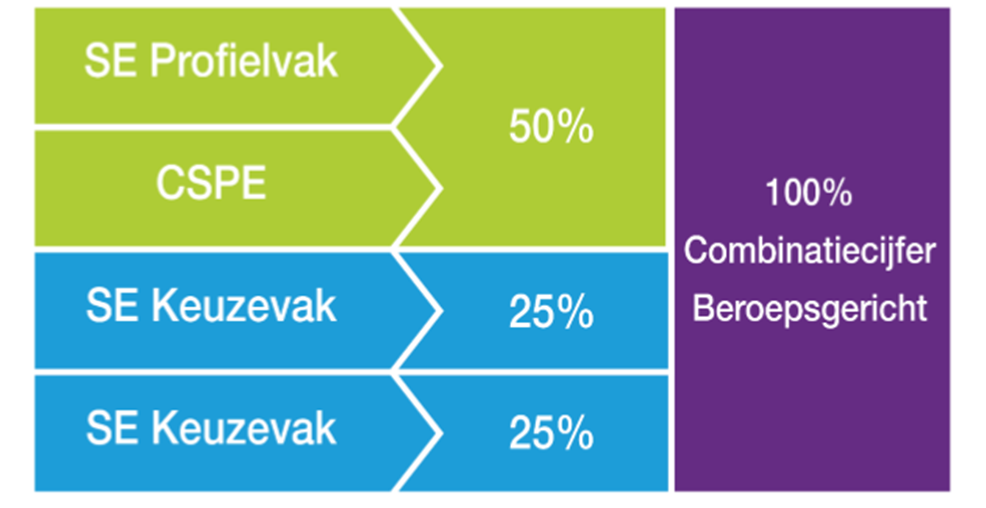 Cum laude slagen in de gemengde leerwegWil je cum laude slagen in de gemengde leerweg? Dan moet je een 8,0 of hoger hebben voor het gemiddelde van de eindcijfers voor deze vakken:Nederlands;Engels;Maatschappijleer;de vakken in het sectordeel;het vak met het hoogste eindcijfer in het vrije deel.Je berekent het gemiddelde door de eindcijfers op te tellen en te delen door het aantal vakken. Ook mag je geen eindcijfer lager dan een 6 hebben voor de vakken die meetellen voor de einduitslag. De rekentoets telt niet mee.Voorlopige data examens   Schoolexamen 1Maandag 25 november tot en met vrijdag 29 november SE1Donderdag 12 december uitreiken resultaten SE1Uiterlijk maandag 16 december voor 12.00 uur aanvraagformulier herkansing inleveren.Donderdag 19 december het 1e en 2e uur herkansingenDinsdag 7 januari spreekavondSchoolexamen 2Maandag 16 maart tot en met vrijdag 20 maart  SE2 Vrijdag 3 april  uitreiken resultaten SE2Uiterlijk maandag 6 april voor 12.00 uur aanvraagformulier herkansing inleverenDonderdag 9 april  het 1e  en 2de uur herkansingenDinsdag 14 april spreekavond CSPE klas 33 juni tot en met 30 juni CSPEVerplicht herkansen bij lager dan een 6,0.Indien noodzakelijk is het mogelijk om het gehele CSPE te herkansen in leerjaar 4.Schoolexamen 3Woensdag 1 juli en donderdag 2 juli SE3Dinsdag 7 juli uitreiken resultaten SE3Herkansingsformulieren inleveren woensdag 8 juli voor 12.00 uur.Donderdag 9 juli bijles mogelijkheid Vrijdag 10 juli herkansing SE3Berekening van de eindcijfersBijzonderheden met betrekking tot een aantal vakkenlichamelijke opvoeding (lo)Voor dit vak is er alleen een schoolexamen. Je moet minstens als beoordeling “voldoende” krijgen. Mocht je niet aan de lessen kunnen deelnemen door ziekte of een handicap, dan krijg je van de docent een vervangende opdracht. Je moet dan een werkstuk maken over een onderwerp dat met sport te maken heeft. Ook dit werkstuk moet als “voldoende” worden beoordeeld. Met een onvoldoende voor het vak lo is het behalen van een diploma bij voorbaat uitgesloten. De afsluiting van dit vak vindt plaats na periode 5 in klas 4.kunstvakken (kckv)Bij dit vak moeten 6 opdrachten worden gedaan, waaraan de volgende eisen gesteld worden: er moet onderzoek worden gedaan, er moet zelfstandig worden gewerkt en er moet een digitale verwerking plaatsvinden. In klas 2 wordt hiermee begonnen bij het vak kunst en cultuur. De beoordeling moet  minstens “voldoende” zijn. Als dit aan het eind van klas 3 niet het geval is, moeten 1 of meer onderdelen herkanst worden. Met een onvoldoende voor het vak kckv het behalen van het diploma bij voorbaat uitgesloten is. De afsluiting van dit vak vindt plaats aan het eind van klas 3.maatschappijleer (ma)Voor dit vak wordt alleen een schoolexamen afgenomen. Er is dus geen CE voor dit vak. Het eindcijfer telt wel volwaardig mee in de slaag/zakregeling. Als na periode 5 blijkt dat het gemiddelde cijfer voor dit vak lager dan 6 is, zal een herkansing gedaan moeten worden.handelingsopdracht (ho)LOB wordt op onze school gezien als een handelingsopdracht (ho).De beoordeling moet minstens “voldoende” zijn. Bij een onvoldoende beoordeling volgt een herkansing.stageDe invulling van de stage vindt plaats binnen het beroepsgerichte programma. In het 4e leerjaar wordt gewerkt met een lintstage of een tweeweekse stage binnen een bedrijf of een instelling. Je krijgt een beoordeling voor de stage zelf en voor het stagewerkboek dat je moet maken. Regels omtrent de gang van zaken tijdens examensde opgaven voor de examens blijven geheim tot het moment van afnamede kandidaten ontvangen twee weken voor aanvang van een examen een roosterexamenkandidaten zijn 10 minuten voor het begin van het examen aanwezigin de examenzalen zijn mobiele telefoons, i-pods, i-pads, smartwatches en vergelijkbare apparatuur niet toegestaan, ook jassen en petten mogen niet worden meegenomen de examenruimte in; tassen dienen bij de ingang van de zaal geplaatst te worden, etuis en flesjes water moeten naast de tafel op de grond liggeneen kandidaat die te laat komt mag tot uiterlijk een half uur na de aanvang van de toets tot die toets worden toegelatenvan elke schriftelijk examen wordt een proces-verbaal opgemaaktals hulpmiddelen (bijvoorbeeld woordenboeken) zijn toegestaan, wordt dit op het rooster vermeldkandidaten moeten met een pen schrijven en mogen geen correctielak gebruikenkandidaten mogen de examenzaal niet tussendoor verlaten, tenzij er sprake is van onwel worden, de kandidaat verlaat de zaal dan onder begeleiding van een van de toezichthoudersals een kandidaat na afloop van het examen de examenzaal verlaten heeft, mag hij niet meer terugkerenkandidaten mogen geen papieren uit de examenzaal meenemen, bij het centraal examen (kaderberoepsgerichte leerweg) mogen zij na beëindiging van het examen de opgaven ophalentijdens examens mogen kandidaten geen contact met elkaar hebben, dit geldt ook bij het CSPE (praktijkexamen) als kandidaten met hetzelfde werk bezig zijnbij de digitale examens van de algemene vakken zorgt de school voor rekenmachines, pennen, kladpapier en oortjes; de kandidaten zorgen zelf voor oortjeskandidaten die met een geldige reden een digitaal eindexamen missen, halen dit examen zo spoedig mogelijk inhttps://www.examenblad.nl/examenstof/syllabus-2019-nederlands-vmbo/2019/f=/nederlands_vmbo_2_versie_2019.pdf*volgens examenreglement*volgens examenreglement*volgens examenreglementProfielvakkenKeuzevakken* bij cijfer onder 5,5 mag er herkanst wordenEindtermen Lichamelijke opvoeding  ​Hieronder staat het examenprogramma voor LO1 in exameneenheden met de bijbehorende code. Elke exameneenheid bestaat uit één of meer eindtermen. In de kolommen achter de exameneenheden staat aangegeven door middel van een X voor welke leerweg de exameneenheid deel uitmaakt van het examenprogramma. verplicht voor alle sectorenNederlands Engels maatschappijleer lichamelijke opvoedingkunstvakken 1Nederlands Engels maatschappijleer lichamelijke opvoedingkunstvakken 1Nederlands Engels maatschappijleer lichamelijke opvoedingkunstvakken 1sectorEconomieTechniekZorg & welzijnsectordeeleconomiewiskundegeschiedeniswiskundenask 1economiebiologiewiskundegeschiedenisafdelingsprogrammaberoepsgericht programmaberoepsgericht programmaberoepsgericht programmaberekening van de eindcijfers in de Gemengde leerwegberekening van de eindcijfers in de Gemengde leerwegberekening van de eindcijfers in de Gemengde leerwegberekening van de eindcijfers in de Gemengde leerwegberekening van de eindcijfers in de Gemengde leerwegschoolexamenCentraal eindexamencentraal schriftelijk en praktisch examenalgemene vakkenalgemene vakken1/21/2--maatschappijleermaatschappijleer1Beroepsgerichte vakkenBeroepsgerichte vakken1/21/2ExameneenhedenExameneenhedenBCEmoet op SEmag op SENE/K/1Oriëntatie op leren en werkenXBNE/K/2BasisvaardighedenXBNE/K/3Leervaardigheden voor het vak NederlandsXBBNE/K/4Luister- en kijkvaardigheidXBBNE/K/5Spreek – en gespreksvaardigheidXBNE/K/6LeesvaardigheidXBBNE/K/7SchrijfvaardigheidXBBNE/K/8FictieXBPTA Nederlands     Leerjaar 3         Gemengde leerwegPTA Nederlands     Leerjaar 3         Gemengde leerwegPTA Nederlands     Leerjaar 3         Gemengde leerwegPTA Nederlands     Leerjaar 3         Gemengde leerwegPTA Nederlands     Leerjaar 3         Gemengde leerwegPTA Nederlands     Leerjaar 3         Gemengde leerwegPeriodeEindtermen/deeltaken: wat moet je kennen en kunnen?Inhoud onderwijsprogramma; wat ga je hiervoor doen?Toetsvorm, -duur (en evt. toetscode)Herkansing ja/nee?WegingLeerjaar 3Repetitie H2 (lezen, woordenschat, spelling, grammatica)K2, K3, K6, K7Bestudeer van hoofdstuk 2 de theorie en opdrachten van:LezenWoordenschatGrammaticaSpellingSchriftelijk, 1 lesuur,reph2ja1Leerjaar 3SchrijfvaardigheidstoetsK2, K7Bestudeer de theorie en opdrachten van:Lezen hoofdstuk 1Lezen hoofdstuk 2Schriftelijk, 2 lesuren, schrnee1Leerjaar 3ActualiteitenprojectK2, K6, K7Je maakt een werkstuk aan de hand van verzamelde informatie over actuele gebeurtenissen uit het nieuwsWerkstuk 360 minuten, actuanee1Leerjaar 3SE - LeesvaardigheidK3, K6Bestudeer de theorie en opdrachten van:Lezen hoofdstuk 1Lezen hoofdstuk 2Schriftelijk, 75 minuten, SE1Volgens examenreglement2Leerjaar 3Leerjaar 3Repetitie H4 (lezen, woordenschat, spelling, grammatica)K2, K3, K6, K7Bestudeer van hoofdstuk 4 de theorie en opdrachten van:LezenWoordenschatGrammaticaSpellingSchriftelijk, 1 lesuur, reph4ja1Leerjaar 3Themaopdracht: WerkenK1, K2, K5, K6, K7Je maakt een werkstuk waarbij je je oriënteert op je loopbaanWerkstuk, 450 minuten, themanee2Leerjaar 3Leesvaardigheid h3K3, K6Bestudeer de theorie en de opdrachten van :Lezen hoofdstuk 3Schriftelijk, 50 minuten, lees3nee1Leerjaar 3SE – Brief + samenvattingK2, K3, K6, K7Je schrijft een zakelijke brief en je maakt een samenvatting van een informatieve tekst.Bestudeer de theorie van :Schrijven hoofdstuk 1Schrijven hoofdstuk 2Schriftelijk, 75 minuten, SE2Volgens examenreglement2Leerjaar 3Leerjaar 3Repetitie H5K2, K3, K6, K7Bestudeer van hoofdstuk 5 de theorie en opdrachten van:LezenWoordenschatGrammatica en spellingSchriftelijk, 50 minuten, reph5ja1Leerjaar 3FictiedossierK2, K4, K6, K7, K8Docu – poëzie – film – eigen boek - theaterWerkstuk, 500 minuten (exclusief bezoek, kijken, lezen), fictnee1Leerjaar 3Schrijfopdracht H5K2, K7Je schrijft een overtuigende tekst m.b.v. de theorie van schrijven hoofdstuk 5 (blz. 170).Werkstuk, 150 minuten, schrnee1Leerjaar 3SE – LuistertoetsK4Je beantwoordt  vragen aan de hand van beeldfragmenten.Schriftelijk, 75 minuten, SE3Volgens examen-reglement2Berekening cijfer schoolexamen:  ((SE<code> x <weging>) + (<code> x <weging>)/ <weging totaal>  = cijfer SE Berekening cijfer schoolexamen:  ((SE<code> x <weging>) + (<code> x <weging>)/ <weging totaal>  = cijfer SE Berekening cijfer schoolexamen:  ((SE<code> x <weging>) + (<code> x <weging>)/ <weging totaal>  = cijfer SE Berekening cijfer schoolexamen:  ((SE<code> x <weging>) + (<code> x <weging>)/ <weging totaal>  = cijfer SE Berekening cijfer schoolexamen:  ((SE<code> x <weging>) + (<code> x <weging>)/ <weging totaal>  = cijfer SE Berekening cijfer schoolexamen:  ((SE<code> x <weging>) + (<code> x <weging>)/ <weging totaal>  = cijfer SE PTA Engels 3          Leerjaar 3          Gemengde leerwegPTA Engels 3          Leerjaar 3          Gemengde leerwegPTA Engels 3          Leerjaar 3          Gemengde leerwegPTA Engels 3          Leerjaar 3          Gemengde leerwegPTA Engels 3          Leerjaar 3          Gemengde leerwegPTA Engels 3          Leerjaar 3          Gemengde leerwegPeriodeEindtermen/deeltaken: wat moet je kennen en kunnen?Inhoud onderwijsprogramma; wat ga je hiervoor doen?Toetsvorm, -duur (en evt. toetscode)Herkansing ja/nee?WegingLeerjaar 3K3, Leervaardigheden in MVT De kandidaat kan woorden uit de woordenlijsten van file ‘Beautiful Day’ vertalen en kan de genoemde grammatica toepassen.Repetitie vocabulaire en grammatica van MiW-beautiful dayBestuderen: Wordlist A, B, C en Past Perfect, should/would/could en short answersS, 50min, REP1Nee2Leerjaar 3K3, Leervaardigheden in MVTDe kandidaat kan woorden uit woordenlijst B herkennen en vertalen.Schriftelijke Overhoring vocabulaire uit MiW-beautiful day: woordenlijst BBestuderen: Wordlist BS, 20min, SOV1Nee1Leerjaar 3K3, Leervaardigheden in MVTDe kandidaat kan de genoemde grammaticaonderdelen toepassen. Schriftelijke Overhoring grammatica: present simple, present continuousBestuderen: present simple en present continuousS, 20min, GRAM1Nee1Leerjaar 3K3, Leervaardigheden in MVTK4, Leesvaardigheid in MVTDe kandidaat kan tekstdoelen benoemen, leesstrategieën toepassen, borden lezen en juiste woorden toekennen aan een gatentekst. Leesvaardigheidstoets Reading 1 – 1Bestuderen: Reading 1: tekstdoelen (the purpose of the text), leesstrategieën, borden (signs), gap texts. S, 50 min, REA11Nee2Leerjaar 3K3, Leervaardigheden in MVTK4, LeesvaardigheidDe kandidaat kan juiste woorden toekennen aan een gatentekst, woordbetekenissen opzoeken in een woordenboek en toepassen in een vertaling, een woordcategorie herkennen en benoemen, tekstverbanden herkennen en toepassen,  leesstrategieën toepassen en het onderwerp van de tekst benoemen. Leesvaardigheidstoets Reading 1 – 2 Bestuderen: Reading 1: gap text, woordenboekgebruik (dictionary), leesstrategieën, subject, tekstverbandenS, 50 min, REA12Nee2Leerjaar 3K3, Leervaardigheden in MVTK4, LeesvaardigheidDe kandidaat kan tekstdoelen benoemen, leesstrategieën toepassen, borden lezen, juiste woorden toekennen aan een gatentekst, woordbetekenissen opzoeken in een woordenboek en toepassen in een vertaling, een woordcategorie herkennen en benoemen, tekstverbanden herkennen en toepassen en het onderwerp in een tekst benoemen.Schoolexamen 1 LeesvaardigheidBestuderen: alle leerstof Reading 1S, 100min, SE1Volgens examenreglement8Leerjaar 3K3, Leervaardigheden in MVTDe kandidaat kan woorden uit de woordenlijsten van file ‘Planning a Schooltrip’ vertalen en kan de genoemde grammatica toepassen.Repetitie vocabulaire en grammatica van MiW-Planning a SchooltripBestuderen: Wordlist A, B, C en toekomende tijd (will/to be going to), prepositions, timetable futureS, 50min, REP2Nee2Leerjaar 3K3, Leervaardigheden in MVTDe kandidaat kan woorden uit woordenlijst B herkennen en vertalen.Schriftelijke Overhoring vocabulaire uit MiW-schooltripBestuderen: Wordlist BS, 20min, SOV2Nee1Leerjaar 3K3, Leervaardigheden in MVTDe kandidaat kan de genoemde grammaticaonderdelen toepassen.Schriftelijke Overhoring grammatica: past simpleBestuderen: past simpleS, 20min, GRAM2Nee1Leerjaar 3K6 Spreekvaardigheid in MVTDe kandidaat kan in een nagebootste reële situatie een Engelse conversatie voeren. De kandidaat kan een onderbouwde mening uiten en de kandidaat kan over zichzelf vertellen. TaaldorpBestuderen: beschikbare en uitgedeelde oefenmateriaal M, 50 min. TDNee2K3, Leervaardigheden in MVTK7, SchrijfvaardigheidDe kandidaat kan kaarten, uitnodigingen, korte berichten en briefjes schrijven, een juiste adressering maken en een formulier invullen. De kandidaat kan op de juiste manier de toekomende tijd in het Engels toepassen. De kandidaat kan de verleden tijd in het Engels toepassenSchrijfvaardigheidstoets Writing 1 – 1Bestuderen: Part A postcards en invitations (+ toekomende tijd / future tense) en part B Notes, messages and forms (+ verleden tijd/ past simple)S, 50 min, WRI11Nee2K3, Leervaardigheden in MVTK7, SchrijfvaardigheidDe kandidaat kan formele en informele brieven en e-mails schrijven. De kandidaat kan emotie schriftelijk uitdrukken. De kandidaat kan een recensie schrijven.Schrijfvaardigheidstoets Writing 1 – 2Bestuderen: Part C E-mails en letters en Part D Personal WritingS, 50 min, WRI12Nee2K3, Leervaardigheden in MVTK7, SchrijfvaardigheidDe kandidaat kan kaarten, uitnodigingen, korte berichten en briefjes, formele en informele brieven en e-mails schrijven, een juiste adressering maken en een formulier invullen. De kandidaat kan schriftelijk emotie drukken en een recensie schrijven. De kandidaat kan de toekomende tijd en de verleden tijd toepassen in een schriftelijke situatie. K4, LeesvaardigheidDe kandidaat beheerst de leesvaardigheden zoals beschreven in Reading 1 en kan deze toepassen om het schoolexamen op niveau te maken. Schoolexamen Schrijfvaardigheid + LeesvaardigheidBestuderen: leerstof Writing A, B, C en DS, 75 min, SE2Volgens examenreglement8K3, Leervaardigheid in MVTDe kandidaat kan woorden uit de woordenlijsten van file ‘Detective’ vertalen en kan de genoemde grammatica toepassen.Repetitie vocabulaire en grammatica van DetectiveBestuderen: Wordlist A, B and C, Place and time, irregular verbs, cause and effectS, 50 min. REP3Nee2K3, Leervaardigheid in MVTDe kandidaat kan woorden uit woordenlijst B herkennen en vertalen.Schriftelijke Overhoring vocabulaire uit DetectiveBestuderen: Wordlist BS, 20 min. SOV3Nee1De kandidaat kan de genoemde grammaticaonderdelen toepassen.Schriftelijke Overhoring grammatica: a/an, meervoudsvormen, trappen van vergelijkingBestuderen: a/an, meervoudsvormen, trappen van vergelijkingS, 40 min. GRAM3Nee1K5 LuistervaardigheidDe kandidaat kan voorkennis activeren, omgaan met meerkeuzevragen, nummers herkennenLuistervaardigheidstoets Listening 1 – 1Bestuderen: Part A en Part BS, 40 min. LIS11Nee2K5 LuistervaardigheidDe kandidaat kan hoofd- en bijzaken onderscheiden en emoties in gesproken taal herkennen. Luistervaardigheidstoets Listening 1 – 2Bestuderen: Part CS, 40 min. LIS12Nee2K1 t/m K6De kandidaat kan een persoonsbeschrijving van zichzelf maken, een dagboek schrijven en verwerkingsvragen beantwoorden n.a.v. korte leesteksten. Praktijkopdracht: Werkstuk: Opdracht persoonsbeschrijving, dagboek en fictieopdracht (twee maal)PO,  PO1 Nee2K5 LuistervaardigheidDe kandidaat kan voorkennis activeren, omgaan met meerkeuzevragen, nummers herkennen, hoofd- en bijzaken onderscheiden en emoties in gesproken taal herkennen. Schoolexamen 3 LuistervaardigheidBestuderen: leerstof Listening I, part A, B en CS, 75 min. SE3Volgens examenreglement8Berekening cijfer schoolexamen:  ((SE<code> x <weging>) + (<code> x <weging>)/ <weging totaal>  = cijfer SE Berekening cijfer schoolexamen:  ((SE<code> x <weging>) + (<code> x <weging>)/ <weging totaal>  = cijfer SE Berekening cijfer schoolexamen:  ((SE<code> x <weging>) + (<code> x <weging>)/ <weging totaal>  = cijfer SE Berekening cijfer schoolexamen:  ((SE<code> x <weging>) + (<code> x <weging>)/ <weging totaal>  = cijfer SE Berekening cijfer schoolexamen:  ((SE<code> x <weging>) + (<code> x <weging>)/ <weging totaal>  = cijfer SE Berekening cijfer schoolexamen:  ((SE<code> x <weging>) + (<code> x <weging>)/ <weging totaal>  = cijfer SE                           PTA: Wiskunde                           Leerjaar 3                Gemengde leerweg                          PTA: Wiskunde                           Leerjaar 3                Gemengde leerweg                          PTA: Wiskunde                           Leerjaar 3                Gemengde leerweg                          PTA: Wiskunde                           Leerjaar 3                Gemengde leerweg                          PTA: Wiskunde                           Leerjaar 3                Gemengde leerweg                          PTA: Wiskunde                           Leerjaar 3                Gemengde leerwegPeriodeEindtermen/deeltaken: wat moet je kennen en kunnen?Inhoud onderwijsprogramma; wat ga je hiervoor doen?Toetsvorm, -duur (en evt. toetscode)Herkansing ja/nee?WegingLeerjaar 3WI/K/4 Algebraïsche verbanden:De kandidaat kan problemen oplossen waarin verbanden tussen variabelen een rol spelen, en daarbij: tabellen, grafieken en formules hanteren bij verschillende typen verbanden. geschikte wiskundige modellen gebruiken.H1: formules en grafiekenS / 45 min / R1Nee1Leerjaar 3WI/K/6 MeetkundeDe kandidaat kan voorstellingen maken, onderzoeken en interpreteren van objecten en hun plaats in de ruimte, en daarbij: redeneren over meetkundige figuren en deze tekenen.afmetingen meten, schatten en berekenen.meetkundige begrippen en formules, instrumenten en apparaten hanteren.H2: plaats bepalenS / 45 min / R2Nee1Leerjaar 3WI/K/7 Informatieverwerking, statistiekDe kandidaat kan informatie verzamelen, weergeven en analyseren met behulp van grafische voorstellingen, en daarbij: statistische representatievormen en een graaf hanteren op basis van de verwerkte informatie verwachtingen uitspreken en conclusies trekken.H3: statistiekS / 45 min / R3Nee1Leerjaar 3WI/K/4 Algebraïsche verbanden:De kandidaat kan problemen oplossen waarin verbanden tussen variabelen een rol spelen, en daarbij: tabellen, grafieken en formules hanteren bij verschillende typen verbanden. geschikte wiskundige modellen gebruiken.H4: rekenen met formulesS / 45 min /R4Nee1Leerjaar 3WI/K/4 Algebraïsche verbanden:De kandidaat kan problemen oplossen waarin verbanden tussen variabelen een rol spelen, en daarbij: tabellen, grafieken en formules hanteren bij verschillende typen verbanden. geschikte wiskundige modellen gebruiken.WI/K/6 Meetkunde:De kandidaat kan voorstellingen maken, onderzoeken en interpreteren van objecten en hun plaats in de ruimte, en daarbij: redeneren over meetkundige figuren en deze tekenen.afmetingen meten, schatten en berekenen.meetkundige begrippen en formules, instrumenten en apparaten hanteren.WI/K/7 Informatieverwerking, statistiek:De kandidaat kan informatie verzamelen, weergeven en analyseren met behulp van grafische voorstellingen, en daarbij: statistische representatievormen en een graaf hanteren op basis van de verwerkte informatie verwachtingen uitspreken en conclusies trekken.WI/V/2 Verrijkingsopdrachten:De leerling verricht complexe opdrachten, waarbij het proces van het probleemgebied kiezen, de probleemsituatie identificeren en mathematiseren, het probleem oplossen, de oplossing terugplaatsen in de oorspronkelijke situatie en reflecteren op het proces wordt doorlopen.Schoolexamen 1 H1 t/m H4S / 75 min / SE1Ja, volgens examen reglement.4Leerjaar 3WI/K/6 Meetkunde:De kandidaat kan voorstellingen maken, onderzoeken en interpreteren van objecten en hun plaats in de ruimte, en daarbij: redeneren over meetkundige figuren en deze tekenen.afmetingen meten, schatten en berekenen.meetkundige begrippen en formules, instrumenten en apparaten hanteren.H5: gelijkvormigheidS / 45 min / R5Nee1Leerjaar 3WI/K/5 Rekenen, meten en schatten:De kandidaat kan efficiënt rekenen en cijfermatige gegevens kritisch beoordelen, en daarbij: schatten en rekenen met gangbare maten en grootheden.op een verstandige manier de rekenmachine gebruiken.H6: werken met aantallenS / 45 min / R6Nee1Leerjaar 3WI/K/4 Algebraïsche verbanden:De kandidaat kan problemen oplossen waarin verbanden tussen variabelen een rol spelen, en daarbij: tabellen, grafieken en formules hanteren bij verschillende typen verbanden. geschikte wiskundige modellen gebruiken.H7: vergelijkingen oplossenS / 45 min / R7Nee1Leerjaar 3WI/K/6 Meetkunde:De kandidaat kan voorstellingen maken, onderzoeken en interpreteren van objecten en hun plaats in de ruimte, en daarbij: redeneren over meetkundige figuren en deze tekenen.afmetingen meten, schatten en berekenen.meetkundige begrippen en formules, instrumenten en apparaten hanteren.H8: hellingen en tangensS / 45 min / R8Nee1Leerjaar 3WI/K/4 Algebraïsche verbanden:De kandidaat kan problemen oplossen waarin verbanden tussen variabelen een rol spelen, en daarbij: tabellen, grafieken en formules hanteren bij verschillende typen verbanden. geschikte wiskundige modellen gebruiken.WI/K/5 Rekenen, meten en schatten:De kandidaat kan efficiënt rekenen en cijfermatige gegevens kritisch beoordelen, en daarbij: schatten en rekenen met gangbare maten en grootheden.op een verstandige manier de rekenmachine gebruiken.WI/K/6 Meetkunde:De kandidaat kan voorstellingen maken, onderzoeken en interpreteren van objecten en hun plaats in de ruimte, en daarbij: redeneren over meetkundige figuren en deze tekenen.afmetingen meten, schatten en berekenen.meetkundige begrippen en formules, instrumenten en apparaten hanteren.WI/V/2 Verrijkingsopdrachten:De leerling verricht complexe opdrachten, waarbij het proces van het probleemgebied kiezen, de probleemsituatie identificeren en mathematiseren, het probleem oplossen, de oplossing terugplaatsen in de oorspronkelijke situatie en reflecteren op het proces wordt doorlopen.Schoolexamen 2 H5 t/m H8S / 75 min / SE2Ja, volgens examen reglement.4Leerjaar 3WI/K/5 Rekenen, meten en schatten:De kandidaat kan efficiënt rekenen en cijfermatige gegevens kritisch beoordelen, en daarbij: schatten en rekenen met gangbare maten en grootheden.op een verstandige manier de rekenmachine gebruiken.H9: meten en redenerenS / 45 min / R9Nee1Leerjaar 3WI/K/7 Informatieverwerking, statistiekDe kandidaat kan informatie verzamelen, weergeven en analyseren met behulp van grafische voorstellingen, en daarbij: statistische representatievormen en een graaf hanteren op basis van de verwerkte informatie verwachtingen uitspreken en conclusies trekken.H10: graaf en tabelS / 45 min / R10Nee1Leerjaar 3WI/K/6 Meetkunde:De kandidaat kan voorstellingen maken, onderzoeken en interpreteren van objecten en hun plaats in de ruimte, en daarbij: redeneren over meetkundige figuren en deze tekenen.afmetingen meten, schatten en berekenen.meetkundige begrippen en formules, instrumenten en apparaten hanteren.H11: oppervlakte en inhoudS / 45 min / R11Nee1Leerjaar 3WI/K/4 Algebraïsche verbanden:De kandidaat kan problemen oplossen waarin verbanden tussen variabelen een rol spelen, en daarbij: tabellen, grafieken en formules hanteren bij verschillende typen verbanden. geschikte wiskundige modellen gebruiken.H12: grafiekenS / 45 min / R12Nee1Leerjaar 3WI/K/4 Algebraïsche verbanden:De kandidaat kan problemen oplossen waarin verbanden tussen variabelen een rol spelen, en daarbij: tabellen, grafieken en formules hanteren bij verschillende typen verbanden. geschikte wiskundige modellen gebruiken.WI/K/5 Rekenen, meten en schatten:De kandidaat kan efficiënt rekenen en cijfermatige gegevens kritisch beoordelen, en daarbij: schatten en rekenen met gangbare maten en grootheden.op een verstandige manier de rekenmachine gebruiken.WI/K/6 Meetkunde:De kandidaat kan voorstellingen maken, onderzoeken en interpreteren van objecten en hun plaats in de ruimte, en daarbij: redeneren over meetkundige figuren en deze tekenen.afmetingen meten, schatten en berekenen.meetkundige begrippen en formules, instrumenten en apparaten hanteren.WI/K/7 Informatieverwerking, statistiekDe kandidaat kan informatie verzamelen, weergeven en analyseren met behulp van grafische voorstellingen, en daarbij: statistische representatievormen en een graaf hanteren op basis van de verwerkte informatie verwachtingen uitspreken en conclusies trekken.WI/V/2 Verrijkingsopdrachten:De leerling verricht complexe opdrachten, waarbij het proces van het probleemgebied kiezen, de probleemsituatie identificeren en mathematiseren, het probleem oplossen, de oplossing terugplaatsen in de oorspronkelijke situatie en reflecteren op het proces wordt doorlopen.Schoolexamen 3 H9 t/m H12S / 75 min / SE3Ja, volgens examen reglement.4Berekening cijfer schoolexamen:  ((SE<code> x <weging>) + (<code> x <weging>)/ <weging totaal>  = cijfer SE Berekening cijfer schoolexamen:  ((SE<code> x <weging>) + (<code> x <weging>)/ <weging totaal>  = cijfer SE Berekening cijfer schoolexamen:  ((SE<code> x <weging>) + (<code> x <weging>)/ <weging totaal>  = cijfer SE Berekening cijfer schoolexamen:  ((SE<code> x <weging>) + (<code> x <weging>)/ <weging totaal>  = cijfer SE Berekening cijfer schoolexamen:  ((SE<code> x <weging>) + (<code> x <weging>)/ <weging totaal>  = cijfer SE Berekening cijfer schoolexamen:  ((SE<code> x <weging>) + (<code> x <weging>)/ <weging totaal>  = cijfer SE PTA KCKV          Leerjaar 3       Gemengde leerwegPTA KCKV          Leerjaar 3       Gemengde leerwegPTA KCKV          Leerjaar 3       Gemengde leerwegPTA KCKV          Leerjaar 3       Gemengde leerwegPTA KCKV          Leerjaar 3       Gemengde leerwegPTA KCKV          Leerjaar 3       Gemengde leerwegPeriodeEindtermen/deeltaken: wat moet je kennen en kunnen?Inhoud onderwijsprogramma; wat ga je hiervoor doen?Toetsvorm, -duur (en evt. toetscode)Herkansing ja/nee?WegingLeerjaar 3KV/K/1 Oriëntatie op leren en werken De leerling kan zich oriënteren op de eigen loopbaan en het belang van kunst en cultuur in de maatschappij.KV/K/2 Basisvaardigheden De leerling kan basisvaardigheden toepassen die betrekking hebben op communiceren, samenwerking en informatie verwerven en verwerken.KV/K/3 Culturele en kunstzinnige vorming en verdieping De leerling kan zich een beeld vormen van het culturele en kunstzinnige veld door te kiezen voor en actief deel te nemen aan ten minste 4 culturele en kunstzinnige activiteiten die gerelateerd zijn aan verschillende kunstvakken (zoals bijvoorbeeld beeldende vorming, muziek, dans en drama). Ten minste één kunstzinnige activiteit resulteert in de productie en presentatie van eigen werk-leerlingen maken een introductie opdracht ‘Wat is Kunst en Cultuur.’Verslag 4 weken (opdr1)ja1Leerjaar 3KV/K/1 Oriëntatie op leren en werken De leerling kan zich oriënteren op de eigen loopbaan en het belang van kunst en cultuur in de maatschappij.KV/K/2 Basisvaardigheden De leerling kan basisvaardigheden toepassen die betrekking hebben op communiceren, samenwerking en informatie verwerven en verwerken.KV/K/3 Culturele en kunstzinnige vorming en verdieping De leerling kan zich een beeld vormen van het culturele en kunstzinnige veld door te kiezen voor en actief deel te nemen aan ten minste 4 culturele en kunstzinnige activiteiten die gerelateerd zijn aan verschillende kunstvakken (zoals bijvoorbeeld beeldende vorming, muziek, dans en drama). Ten minste één kunstzinnige activiteit resulteert in de productie en presentatie van eigen werk-het levensverhaal van Maarten OuwehandPraktische opdracht 8 weken (opdr2)ja1Leerjaar 3KV/K/1 Oriëntatie op leren en werken De leerling kan zich oriënteren op de eigen loopbaan en het belang van kunst en cultuur in de maatschappij.KV/K/2 Basisvaardigheden De leerling kan basisvaardigheden toepassen die betrekking hebben op communiceren, samenwerking en informatie verwerven en verwerken.KV/K/3 Culturele en kunstzinnige vorming en verdieping De leerling kan zich een beeld vormen van het culturele en kunstzinnige veld door te kiezen voor en actief deel te nemen aan ten minste 4 culturele en kunstzinnige activiteiten die gerelateerd zijn aan verschillende kunstvakken (zoals bijvoorbeeld beeldende vorming, muziek, dans en drama). Ten minste één kunstzinnige activiteit resulteert in de productie en presentatie van eigen werk-ontwerp je ideale museum.PowerPoint 6 weken (opdr3)ja1Leerjaar 3KV/K/1 Oriëntatie op leren en werken De leerling kan zich oriënteren op de eigen loopbaan en het belang van kunst en cultuur in de maatschappij.KV/K/2 Basisvaardigheden De leerling kan basisvaardigheden toepassen die betrekking hebben op communiceren, samenwerking en informatie verwerven en verwerken.KV/K/3 Culturele en kunstzinnige vorming en verdieping De leerling kan zich een beeld vormen van het culturele en kunstzinnige veld door te kiezen voor en actief deel te nemen aan ten minste 4 culturele en kunstzinnige activiteiten die gerelateerd zijn aan verschillende kunstvakken (zoals bijvoorbeeld beeldende vorming, muziek, dans en drama). Ten minste één kunstzinnige activiteit resulteert in de productie en presentatie van eigen werk-museumbezoek Verslag 3 weken (opdr4)ja1Leerjaar 3KV/K/1 Oriëntatie op leren en werken De leerling kan zich oriënteren op de eigen loopbaan en het belang van kunst en cultuur in de maatschappij.KV/K/2 Basisvaardigheden De leerling kan basisvaardigheden toepassen die betrekking hebben op communiceren, samenwerking en informatie verwerven en verwerken.KV/K/3 Culturele en kunstzinnige vorming en verdieping De leerling kan zich een beeld vormen van het culturele en kunstzinnige veld door te kiezen voor en actief deel te nemen aan ten minste 4 culturele en kunstzinnige activiteiten die gerelateerd zijn aan verschillende kunstvakken (zoals bijvoorbeeld beeldende vorming, muziek, dans en drama). Ten minste één kunstzinnige activiteit resulteert in de productie en presentatie van eigen werk-muziekopdrachtPraktische opdracht en verslag 8 weken (opdr5)ja1Leerjaar 3KV/K/4 Reflectie en kunstdossier De leerling kan zijn culturele en kunstzinnige ontwikkeling inzichtelijk maken in een kunstdossier, waarvan de vorm door de school en de leerling tezamen bepaald wordt. Hij kan daarmee verslag doen van alle activiteiten die zijn ondernomen en hierop reflecteren.-het geheime schilderij van RembrandtPraktische opdracht6 weken (opdr6)ja1Leerjaar 3KV/K/4 Reflectie en kunstdossier De leerling kan zijn culturele en kunstzinnige ontwikkeling inzichtelijk maken in een kunstdossier, waarvan de vorm door de school en de leerling tezamen bepaald wordt. Hij kan daarmee verslag doen van alle activiteiten die zijn ondernomen en hierop reflecteren.-ontwerpen en maken van een zomertasPraktische opdracht6 weken (opdr7)ja1Leerjaar 3KV/K/4 Reflectie en kunstdossier De leerling kan zijn culturele en kunstzinnige ontwikkeling inzichtelijk maken in een kunstdossier, waarvan de vorm door de school en de leerling tezamen bepaald wordt. Hij kan daarmee verslag doen van alle activiteiten die zijn ondernomen en hierop reflecteren.-kunstdossier presenterenPresentatie 10 min (opdr8) ja1Berekening cijfer schoolexamen:  ((SE<code> x <weging>) + (<code> x <weging>)/ <weging totaal>  = cijfer SE Berekening cijfer schoolexamen:  ((SE<code> x <weging>) + (<code> x <weging>)/ <weging totaal>  = cijfer SE Berekening cijfer schoolexamen:  ((SE<code> x <weging>) + (<code> x <weging>)/ <weging totaal>  = cijfer SE Berekening cijfer schoolexamen:  ((SE<code> x <weging>) + (<code> x <weging>)/ <weging totaal>  = cijfer SE Berekening cijfer schoolexamen:  ((SE<code> x <weging>) + (<code> x <weging>)/ <weging totaal>  = cijfer SE Berekening cijfer schoolexamen:  ((SE<code> x <weging>) + (<code> x <weging>)/ <weging totaal>  = cijfer SE PTA Maatschappijleer         Leerjaar 3        Gemengde leerwegPTA Maatschappijleer         Leerjaar 3        Gemengde leerwegPTA Maatschappijleer         Leerjaar 3        Gemengde leerwegPTA Maatschappijleer         Leerjaar 3        Gemengde leerwegPTA Maatschappijleer         Leerjaar 3        Gemengde leerwegPTA Maatschappijleer         Leerjaar 3        Gemengde leerwegPeriodeEindtermen/deeltaken: wat moet je kennen en kunnen?Inhoud onderwijsprogramma; wat ga je hiervoor doen?Toetsvorm, -duur (en evt. toetscode)Herkansing ja/nee?WegingLeerjaar 3K1/K4 De leerling kan:Beschrijven hoe een mens zich ontwikkelt tot lid van desamenleving.Zich oriënteren op de eigen loopbaan. H1 Opvoeding en cultuur Actua KGTPraktische opdracht bestaande uit toepassingsvragen.Nee1Leerjaar 3K2 De leerling kan:basisvaardigheden toepassen die betrekking hebben op communiceren, samenwerken en informatie verwerven en verwerken.H2 Cultuur en subcultuur Actua KGTPraktische opdracht bestaande uit toepassingsvragen.Nee1Leerjaar 3K3/K4 De leerling kan: de rol van onderwijs beschrijven in de ontwikkeling van een mens als lid van de samenleving. Een standpunt innemen en hier argumenten voor geven. H3 De school voedt op Actua KGTPraktische opdracht bestaande uit toepassingsvragenNee1Leerjaar 3H1 Opvoeding en Cultuur Actua KGTH2 Cultuur en Subcultuur Actua KGTH3 De school voedt op Actua KGTDigitale toets met vragen uit H1/H2/H3 (50min)Ja3Berekening cijfer schoolexamen:  ((SE<code> x <weging>) + (<code> x <weging>)/ <weging totaal>  = cijfer SE Berekening cijfer schoolexamen:  ((SE<code> x <weging>) + (<code> x <weging>)/ <weging totaal>  = cijfer SE Berekening cijfer schoolexamen:  ((SE<code> x <weging>) + (<code> x <weging>)/ <weging totaal>  = cijfer SE Berekening cijfer schoolexamen:  ((SE<code> x <weging>) + (<code> x <weging>)/ <weging totaal>  = cijfer SE Berekening cijfer schoolexamen:  ((SE<code> x <weging>) + (<code> x <weging>)/ <weging totaal>  = cijfer SE Berekening cijfer schoolexamen:  ((SE<code> x <weging>) + (<code> x <weging>)/ <weging totaal>  = cijfer SE                               PTA Maatschappijleer              Leerjaar 3                       Gemengde leerweg                              PTA Maatschappijleer              Leerjaar 3                       Gemengde leerweg                              PTA Maatschappijleer              Leerjaar 3                       Gemengde leerweg                              PTA Maatschappijleer              Leerjaar 3                       Gemengde leerweg                              PTA Maatschappijleer              Leerjaar 3                       Gemengde leerweg                              PTA Maatschappijleer              Leerjaar 3                       Gemengde leerwegPeriodeEindtermen/deeltaken: wat moet je kennen en kunnen?Inhoud onderwijsprogramma; wat ga je hiervoor doen?Toetsvorm, -duur (en evt. toetscode)Herkansing ja/nee?WegingLeerjaar 3K3/K7 De leerling kan:beschrijven hoe mensen bij het vormen van hun meningen beïnvloed worden door selectie van informatie. Een standpunt innemen en hier argumenten voor geven. H4 Nieuws en beïnvloedingPraktische opdracht bestaande uit toepassingsvragen.Nee1Leerjaar 3K2/K7 De leerling kan:uitingen van vooroordelen en beeldvorming ten aanzien van mannen en vrouwen in de samenleving herkennen en benoemen. Basisvaardigheden toepassen die betrekking hebben op communiceren en samenwerken. H5 Vrouw en man: rolpatronenPraktische opdracht bestaande uit toepassingsvragen.Nee1Leerjaar 3K7 De leerling kan: voorbeelden noemen van vooroordelen en discriminatie, beschrijven hoe deze ontstaan en aangeven wat er tegen te doen is. H6 DiscriminatiePraktische opdracht bestaande uit toepassingsvragenNee1Leerjaar 3H4 Nieuws en beïnvloedingH5 Vrouw en man: rolpatronenH6 DiscriminatieDigitale toets met vragen uit H4/H5/H6  (50min)Ja3Berekening cijfer schoolexamen:  ((SE<code> x <weging>) + (<code> x <weging>)/ <weging totaal>  = cijfer SE Berekening cijfer schoolexamen:  ((SE<code> x <weging>) + (<code> x <weging>)/ <weging totaal>  = cijfer SE Berekening cijfer schoolexamen:  ((SE<code> x <weging>) + (<code> x <weging>)/ <weging totaal>  = cijfer SE Berekening cijfer schoolexamen:  ((SE<code> x <weging>) + (<code> x <weging>)/ <weging totaal>  = cijfer SE Berekening cijfer schoolexamen:  ((SE<code> x <weging>) + (<code> x <weging>)/ <weging totaal>  = cijfer SE Berekening cijfer schoolexamen:  ((SE<code> x <weging>) + (<code> x <weging>)/ <weging totaal>  = cijfer SE                       PTA Maatschappijleer              Leerjaar 3                                           Gemengde leerweg                      PTA Maatschappijleer              Leerjaar 3                                           Gemengde leerweg                      PTA Maatschappijleer              Leerjaar 3                                           Gemengde leerweg                      PTA Maatschappijleer              Leerjaar 3                                           Gemengde leerweg                      PTA Maatschappijleer              Leerjaar 3                                           Gemengde leerweg                      PTA Maatschappijleer              Leerjaar 3                                           Gemengde leerwegPeriodeEindtermen/deeltaken: wat moet je kennen en kunnen?Inhoud onderwijsprogramma; wat ga je hiervoor doen?Toetsvorm, -duur (en evt. toetscode)Herkansing ja/nee?WegingLeerjaar 3K6 De leerling kan:Vormen van macht herkennen.Vormen van macht en machtsmiddelen herkennen, beschrijven en verklaren. H7 Machtsuitoefening en regelsPraktische opdracht bestaande uit toepassingsvragen.Nee1Leerjaar 3K6 De leerling kan:Beschrijven en uitleggen welke mogelijkheden burgers hebben om invloed uit te oefenen op de politiek, en kenmerken van een parlementaire democratie noemen. H8 Een democratie met een grondwetPraktische opdracht bestaande uit toepassingsvragen.Nee1Leerjaar 3K6 De leerling kan: Beschrijven en uitleggen hoe regels het samenleven van mensen mogelijk maken. H9 De Nederlandse staatsinrichting in het kortPraktische opdracht bestaande uit toepassingsvragenNee1Leerjaar 3H7 Machtsuitoefening en regelsH8 Een democratie met een grondwetH9 De Nederlandse staatsinrichting in het kortDigitale toets met vragen uit H7/H8/H9 (50min)Ja3Berekening cijfer schoolexamen:  ((SE<code> x <weging>) + (<code> x <weging>)/ <weging totaal>  = cijfer SE Berekening cijfer schoolexamen:  ((SE<code> x <weging>) + (<code> x <weging>)/ <weging totaal>  = cijfer SE Berekening cijfer schoolexamen:  ((SE<code> x <weging>) + (<code> x <weging>)/ <weging totaal>  = cijfer SE Berekening cijfer schoolexamen:  ((SE<code> x <weging>) + (<code> x <weging>)/ <weging totaal>  = cijfer SE Berekening cijfer schoolexamen:  ((SE<code> x <weging>) + (<code> x <weging>)/ <weging totaal>  = cijfer SE Berekening cijfer schoolexamen:  ((SE<code> x <weging>) + (<code> x <weging>)/ <weging totaal>  = cijfer SE                        PTA Lichamelijke opvoeding               Leerjaar 3               Gemengde leerweg                       PTA Lichamelijke opvoeding               Leerjaar 3               Gemengde leerweg                       PTA Lichamelijke opvoeding               Leerjaar 3               Gemengde leerweg                       PTA Lichamelijke opvoeding               Leerjaar 3               Gemengde leerweg                       PTA Lichamelijke opvoeding               Leerjaar 3               Gemengde leerweg                       PTA Lichamelijke opvoeding               Leerjaar 3               Gemengde leerweg                       PTA Lichamelijke opvoeding               Leerjaar 3               Gemengde leerwegPeriodeEindtermen/deeltaken:
wat moet je kennen en kunnen?Inhoud onderwijsprogramma; wat ga je hiervoor doen?Toetsvorm, -duur Herkansing ja/nee?WegingLeerjaar 3FlagfootballLO1/K/4 Spel
Eindzone spelvorm afsluiten
Toepassen van de sport specifieke regels en tactiekPraktijkNee1Leerjaar 3SteunspringenLO1/K/6 Turnen
Sprong van een afzet vlak naar landingsvlak waarbij er gesteund wordt op de handenPraktijkNee1Leerjaar 3Zelfverdediging LO1/K/8 Zelfverdediging
TrefspelenPraktijkNee1Leerjaar 3VolleybalLO1/K/4 Spel
Terugslagspelen in team verbandPraktijkNee1Leerjaar 3BadmintonLO1/K/4 Spel
Terugslagspelen individueelPraktijkNee1Leerjaar 3CrossfitLO1/K/9 Actuele bewegingsactiviteiten
Afsluiten in circuit vorm.PraktijkNee1Leerjaar 3SoftbalLO1/K/4 Spel
Slag en loop spelen in teamverbandPraktijkNee1Leerjaar 3Sprong LO1/K/7 AtletiekPraktijkNee1Leerjaar 3ObstacelrunLO1/K/9 Actuele bewegingsactiviteiten
Afsluiten tijdens evenementPraktijkNee1Leerjaar 3Basisvaardigheden / leervaardigheden  Gedrag LO1/K/2/3
Sociale, behulpzame, begripvolle deelname aan de lessen LOPraktijkNee4Leerjaar 3Basisvaardigheden leervaardigheden  Inzet LO1/K/2/3
Actieve, perspectiefrijke, veilige deelname aan de lessen LOPraktijkNee4Berekening cijfer schoolexamen:  ((SE<code> x <weging>) + (<code> x <weging>)/ <weging totaal>  = cijfer SEBerekening cijfer schoolexamen:  ((SE<code> x <weging>) + (<code> x <weging>)/ <weging totaal>  = cijfer SEBerekening cijfer schoolexamen:  ((SE<code> x <weging>) + (<code> x <weging>)/ <weging totaal>  = cijfer SEBerekening cijfer schoolexamen:  ((SE<code> x <weging>) + (<code> x <weging>)/ <weging totaal>  = cijfer SEBerekening cijfer schoolexamen:  ((SE<code> x <weging>) + (<code> x <weging>)/ <weging totaal>  = cijfer SEBerekening cijfer schoolexamen:  ((SE<code> x <weging>) + (<code> x <weging>)/ <weging totaal>  = cijfer SE                   PTA economie                             Leerjaar 3                   Gemengde leerweg                   PTA economie                             Leerjaar 3                   Gemengde leerweg                   PTA economie                             Leerjaar 3                   Gemengde leerweg                   PTA economie                             Leerjaar 3                   Gemengde leerweg                   PTA economie                             Leerjaar 3                   Gemengde leerweg                   PTA economie                             Leerjaar 3                   Gemengde leerwegPeriode Eindtermen/deeltaken: wat moet je kennen en kunnen? Inhoud onderwijsprogramma;  wat ga je hiervoor doen? Toetsvorm, -duur (en evt. toetscode) Herkansing ja/nee? Weging Leerjaar 3 EC/K/4A Consumptie De leerling heeft inzicht in aspecten van het consumentengedragEC/K/4B Consumptie en consumentenorganisaties  De kandidaat heeft inzicht in het bankwezenEC/K/1 Oriëntatie op leren en werken EC/K/2 Basisvaardigheden EC/K/3 Leervaardigheden in het vak economieH1 Wikken en wegen H2 Thuis in geldzakenDe leerling kiest een onderwerp van de geleerde lesstof en maakt een werkstuk Theorie / 50 min. / EC3H1Theorie / 50 min. / EC3H2Verslag /200 min. /EC3WS1  neeneenee221Leerjaar 3 EC/K/4A EC/K/4B Schoolexamen H1, H2Theorie / 60 min. / ECSE1ja*5                   PTA economie                             Leerjaar 3                   Gemengde leerweg                   PTA economie                             Leerjaar 3                   Gemengde leerweg                   PTA economie                             Leerjaar 3                   Gemengde leerweg                   PTA economie                             Leerjaar 3                   Gemengde leerweg                   PTA economie                             Leerjaar 3                   Gemengde leerweg                   PTA economie                             Leerjaar 3                   Gemengde leerwegPeriode Eindtermen/deeltaken: wat moet je kennen en kunnen? Inhoud onderwijsprogramma;  wat ga je hiervoor doen? Toetsvorm, -duur (en evt. toetscode) Herkansing ja/nee? Weging Leerjaar 3 EC/K/4A Consumptie De leerling heeft inzicht in aspecten van het consumentengedragEC/K/4B Consumptie en consumentenorganisaties  De kandidaat heeft inzicht in het bankwezenH3 Geld over en tekortH4 Wonen en verzekerenTheorie / 50 min. / EC3H3Theorie / 50 min. / EC3H4neenee22Leerjaar 3 EC/K/8 Natuur en milieu De kandidaat heeft inzicht in de samenhang tussen consumptie, productie en het milieu.H5 Werk voor de overheidTheorie / 50 min. / EC3H5nee2Leerjaar 3 EC/K/1 Oriëntatie op leren en werken EC/K/2 Basisvaardigheden EC/K/3 Leervaardigheden in het vak economieEC/K/4 ConsumptieEC/K/8 Natuur en milieu De leerling maakt een werkstuk over een onderwerp van de geleerde lesstofVerslag / 50 min. / EC3WS2nee1Leerjaar 3 EC/K/4 ConsumptieEC/K/8 Natuur en milieu Schoolexamen H3, H4, H5Theorie / 60 min. / ECSE2ja*7   PTA economie           Leerjaar 3                   Gemengde leerweg   PTA economie           Leerjaar 3                   Gemengde leerweg   PTA economie           Leerjaar 3                   Gemengde leerweg   PTA economie           Leerjaar 3                   Gemengde leerweg   PTA economie           Leerjaar 3                   Gemengde leerweg   PTA economie           Leerjaar 3                   Gemengde leerwegPeriode Eindtermen/deeltaken: wat moet je kennen en kunnen? Inhoud onderwijsprogramma;  wat ga je hiervoor doen? Toetsvorm, -duur (en evt. toetscode) Herkansing ja/nee? Weging Leerjaar 3 EC/K/6 Overheid en bestuur De kandidaat heeft inzicht in de sociale, economische en financiële functies van de overheid en kan dit inzicht toepassen in een gegeven casus.H6 Laat nog wat overH7 Werk en bedrijfTheorie / 50 min. / EC3H6Theorie / 50 min. / EC3H7neenee22Leerjaar 3 EC/K/5A Arbeid en productie De kandidaat heeft inzicht in aspecten van het producentengedrag en kan dit inzicht toepassen in een gegeven casus. EC/K/5B Arbeid en bedrijfsleven  De kandidaat heeft inzicht in de productie van goederen en diensten en in de fasen die een product doorloopt en kan voorbeelden geven van beroepen/ werkzaamheden die typerend zijn voor verschillende economische sectoren.H8 Productie en technologieTheorie / 50 min. / EC3H8nee2Leerjaar 3 EC/K/1 Oriëntatie op leren en werken EC/K/2 Basisvaardigheden EC/K/3 Leervaardigheden in het vak economieEC/K/6 Overheid en bestuurEC/K/5 Arbeid en productieEC/K/5B Arbeid en bedrijfsleven  De leerling maakt een werkstuk over een onderwerp van de geleerde lesstof. Verslag / 200 min. / EC3WS3nee 1 Leerjaar 3 EC/K/6 Overheid en bestuurEC/K/5 Arbeid en productieEC/K/5B Arbeid en bedrijfsleven  SchoolexamenTheorie / 60 min. / ECSE3ja*7PTA Nask1                               Leerjaar 3                             Gemengde leerwegPTA Nask1                               Leerjaar 3                             Gemengde leerwegPTA Nask1                               Leerjaar 3                             Gemengde leerwegPTA Nask1                               Leerjaar 3                             Gemengde leerwegPTA Nask1                               Leerjaar 3                             Gemengde leerwegPTA Nask1                               Leerjaar 3                             Gemengde leerwegPeriodeEindtermen/deeltaken: 
wat moet je kennen en kunnen?Inhoud onderwijsprogramma; wat ga je hiervoor doen?Toetsvorm, -duur (en evt. toetscode)Herkansing ja/nee?Wegingleerjaar 3NASK1/K/1 Oriëntatie op leren en werkenNASK1/K/2 BasisvaardighedenNASK1/K/3 Leervaardigheden natuurkundeHet ‘Metrisch Stelsel’ en natuurkundige gegevens verzamelen, verwerken en toepassen  Zoekopdrachten uitvoeren met ‘Wegwijs in BINAS’ en 
oefenen met het ‘Metrisch Stelsel’Theorietoets 
45 minuten R0nee1leerjaar 3NASK1/K/4 Stoffen en materialen verschillende soorten materialen en hun stofeigenschappen herkennen en toepassengevaren van stoffen voor de mens en het milieu herkennen en vermijden door veilig te werken en verantwoord met afvalstoffen om te gaanchemische processen herkennen. zinken-zweven-drijven toepassen met behulp van dichtheid.NASK1/K/10 Bouw van materie
de bouw van stoffen en materialen beschrijven in termen van moleculen en atomen het gedrag van atomen en moleculen in de verschillende fasen uitleggen.de bouw van een atoom beschrijven.Pulsarboek hoofdstuk 1 leren.Berekeningen kunnen maken met de volgende symbool formule
ρ = m : VT(K) = t(°C) + 273Theorietoets 
45 minuten R1nee1leerjaar 3NASK1/K/3 BasisvaardighedenNASK1/K/4 Stoffen en materialen NASK1/K/10 Bouw van materiePulsarboek Hoofdstuk 1 + BINAS + Metrisch stelsel + Basisvaardigheden Theorietoets75 minutenSE-1volgens SE regelement2leerjaar 3NASK1/K/5 Elektrische energieelektrische schakelingen ontwerpen en analyseren en hierover berekeningen uitvoerenbeveiligingen voor elektriciteit verklaren en toepassen en keuzes tussen verschillende apparaten beargumenteren.de werking van de dynamo en de transformator beschrijven met begrippen uit het magnetisme.Pulsarboek Hoofdstuk 2 leren en berekeningen kunnen maken met de volgende symbool formulesR = U : IP = U • IE = P • t of -Serie-  Rv = R1 + R2 + …-Parallel-    Theorietoets 
45 minuten R2nee1leerjaar 3NASK1/K/7 Licht en beeldrechtlijnige lichtstralen, verschillende soorten lichtbundels, schaduwvorming, kleurvorming en verschillende soorten straling toepassenverschillende soorten lenzen herkennen en de werking van de vlakke spiegel en de bolle lens toepassen beeldvorming bij het menselijk oog en oogafwijkingen toepassen.Pulsarboek hoofdstuk 3 leren 
berekeningen kunnen maken met de volgende symbool formulesTheorietoets 
45 minuten R3nee1leerjaar 3NASK1/K/5 Elektrische energieNASK1/K/7 Licht en beeldPulsarboek Hoofdstuk 2 en 3 leren
Berekeningen kunnen maken met de hierin gebruikte formules Theorietoets75 minutenSE-2volgens SE regelement2leerjaar 3NASK1/K/9 Kracht en veiligheidde werking van verschillende soorten krachten en de druk van een voorwerp op de ondergrond beschrijven en in evenwichtsituaties kwalitatief de hefboomwet toepassen bij een bewegend voorwerp diagrammen interpreteren, krachten samenstellen en de gemiddelde snelheid berekenen verschijnselen van traagheid verklaren.Pulsarboek hoofdstuk 4 lerenBerekeningen kunnen maken met de volgende symbool formulesVgem = s : tFz = m • gF = m • aF1 • l1 = F2 • l2Ebew = 0,5 • m • v2Ez = m •g • hTheorietoets 
45 minuten R4nee1leerjaar 3NASK1/K/6 Verbranden en verwarmenhet proces van verbranden beschrijven en de verspreiding en isolatie van warmte verklaren en toepassen de manieren van opwekking van elektrische energie en de gevolgen ervan beschrijven.Pulsarboek hoofdstuk 5 lerenTheorietoets 
45 minuten R5nee1leerjaar 3NASK1/K/6 Verbranden en verwarmenNASK1/K/9 Kracht en veiligheidPulsarboek hoofdstuk 4 en 5 leren
Berekeningen kunnen maken met de hierin gebruikte symbool formulesTheorietoets75 minutenSE-3volgens SE regelement3Berekening cijfer schoolexamen:  ((SE<code> x <weging>) + (<code> x <weging>)/ <weging totaal>  = cijfer SEBerekening cijfer schoolexamen:  ((SE<code> x <weging>) + (<code> x <weging>)/ <weging totaal>  = cijfer SEBerekening cijfer schoolexamen:  ((SE<code> x <weging>) + (<code> x <weging>)/ <weging totaal>  = cijfer SEBerekening cijfer schoolexamen:  ((SE<code> x <weging>) + (<code> x <weging>)/ <weging totaal>  = cijfer SEBerekening cijfer schoolexamen:  ((SE<code> x <weging>) + (<code> x <weging>)/ <weging totaal>  = cijfer SEBerekening cijfer schoolexamen:  ((SE<code> x <weging>) + (<code> x <weging>)/ <weging totaal>  = cijfer SE               PTA Ontwerpen en maken (PIE)                Leerjaar 3                    Gemengde  leerweg               PTA Ontwerpen en maken (PIE)                Leerjaar 3                    Gemengde  leerweg               PTA Ontwerpen en maken (PIE)                Leerjaar 3                    Gemengde  leerweg               PTA Ontwerpen en maken (PIE)                Leerjaar 3                    Gemengde  leerweg               PTA Ontwerpen en maken (PIE)                Leerjaar 3                    Gemengde  leerweg               PTA Ontwerpen en maken (PIE)                Leerjaar 3                    Gemengde  leerwegPeriodeEindtermen/deeltaken: wat moet je kennen en kunnen?Inhoud onderwijsprogramma; wat ga je hiervoor doen?Toetsvorm, -duur (en evt. toetscode)Herkansing ja/nee?WegingLeerjaar 3P/PIE/1.1Een ontwerp van een product maken met behulp van 2D en 3D CAD-software en de uitvoering voorbereiden.Je leert een ontwerp tekenen met een 3D CAD programma. Je leert hiervan een  2D tekening te maken.Je print je product met een 3D printer.PraktischOMpr1300 minutenJa1Leerjaar 3P/PIE/1.1Elektrotechnische tekeningen en schema’s makenJe leert in een 2D CAD programma een tekening maken van een elektrische installatie.Digitaal50 minutenJa1Berekening cijfer schoolexamen:  ((SE<code> x <weging>) + (<code> x <weging>)/ <weging totaal>  = cijfer SE Berekening cijfer schoolexamen:  ((SE<code> x <weging>) + (<code> x <weging>)/ <weging totaal>  = cijfer SE Berekening cijfer schoolexamen:  ((SE<code> x <weging>) + (<code> x <weging>)/ <weging totaal>  = cijfer SE Berekening cijfer schoolexamen:  ((SE<code> x <weging>) + (<code> x <weging>)/ <weging totaal>  = cijfer SE Berekening cijfer schoolexamen:  ((SE<code> x <weging>) + (<code> x <weging>)/ <weging totaal>  = cijfer SE Berekening cijfer schoolexamen:  ((SE<code> x <weging>) + (<code> x <weging>)/ <weging totaal>  = cijfer SE        PTA Besturen en automatiseren (PIE)          Leerjaar 3                 Gemengde leerweg       PTA Besturen en automatiseren (PIE)          Leerjaar 3                 Gemengde leerweg       PTA Besturen en automatiseren (PIE)          Leerjaar 3                 Gemengde leerweg       PTA Besturen en automatiseren (PIE)          Leerjaar 3                 Gemengde leerweg       PTA Besturen en automatiseren (PIE)          Leerjaar 3                 Gemengde leerweg       PTA Besturen en automatiseren (PIE)          Leerjaar 3                 Gemengde leerwegPeriodeEindtermen/deeltaken: wat moet je kennen en kunnen?Inhoud onderwijsprogramma; wat ga je hiervoor doen?Toetsvorm, -duur (en evt. toetscode)Herkansing ja/nee?WegingLeerjaar 3P/PIE/3.11.Een pneumatische schakeling opbouwen.3. Sensoren en actuatoren kiezen en aansluiten.4. Een programmeerbaar relais aansluiten en een programma invoeren.6. Storingen en fouten zoeken.Je leert een lucht gestuurde(pneumatische) schakeling op te bouwen.Je leert ook de verschillende onderdelen te herkennen.Je leert storingen en fouten zoeken.Je leert een Easy relais programmeren.Besturen en automatiseren Hoofdstuk 3Praktisch en digitaalBApr1400 minutenJa1Leerjaar 3P/PIE/3.2In een elektrotechnisch practicum metingen uitvoeren.Je leert spanning, stroom en weerstand meten met een digitale multimeter.Je leert eenvoudige berekeningen uit te voeren.Besturen en automatiseren Hoofdstuk 1Praktisch en digitaalBApr2350 minutenJa1Berekening cijfer schoolexamen:  ((SE<code> x <weging>) + (<code> x <weging>)/ <weging totaal>  = cijfer SE Berekening cijfer schoolexamen:  ((SE<code> x <weging>) + (<code> x <weging>)/ <weging totaal>  = cijfer SE Berekening cijfer schoolexamen:  ((SE<code> x <weging>) + (<code> x <weging>)/ <weging totaal>  = cijfer SE Berekening cijfer schoolexamen:  ((SE<code> x <weging>) + (<code> x <weging>)/ <weging totaal>  = cijfer SE Berekening cijfer schoolexamen:  ((SE<code> x <weging>) + (<code> x <weging>)/ <weging totaal>  = cijfer SE Berekening cijfer schoolexamen:  ((SE<code> x <weging>) + (<code> x <weging>)/ <weging totaal>  = cijfer SE                             PTA Ondernemen                    Leerjaar 3                      Gemengde Leerweg                             PTA Ondernemen                    Leerjaar 3                      Gemengde Leerweg                             PTA Ondernemen                    Leerjaar 3                      Gemengde Leerweg                             PTA Ondernemen                    Leerjaar 3                      Gemengde Leerweg                             PTA Ondernemen                    Leerjaar 3                      Gemengde Leerweg                             PTA Ondernemen                    Leerjaar 3                      Gemengde Leerweg Periode Eindtermen/deeltaken: wat moet je kennen en kunnen? Inhoud onderwijsprogramma;  wat ga je hiervoor doen? Toetsvorm, -duur (en evt. toetscode) Herkansing ja/nee? Weging Leerjaar 3 K/EO/5.1Deeltaak: jezelf als ondernemer beschrijvenK/EO/5.2Deeltaak: een marketingplan maken.De theorie van blok 1-3Leerling past de geleerd lesstof toe. Kent verschillende ondernemingsvormenLeert de doelgroep en de marketingmix te herkennen en toe te passen.Leerling stelt zichzelf voor als ondernemer en interviewt een ondernemerTheorie / 50 min. / OND1Presentatie / 10 min. / OND2neenee22Leerjaar 3 K/EO/5.3Deeltaak: een (eenvoudig) financieel plan maken.K/EO/5.2Deeltaak: een marketingplan maken.De theorie van blok 4-6 Leerling past de geleerd lesstof toe. Leert een financieel plan op te stellen en de haalbaarheid te beoordelen Leerling past de marketingmix toe in zijn eigen bedrijf en maakt hier een presentatie van. Theorie / 50 min. / OND3Presentatie / / 10 min. / OND4 NeeNee 2 2Leerjaar 3 K/EO/5.4Deeltaak: het uitvoeren van het ondernemingsplan.Een ondernemingsplan maken of  presenteren Inkoop en verkoopbeleid toepassenVerslag of Presentatie / 200 min. / OND5Nee 4 Leerjaar 3 K/EO/5-het ontwikkelen en uitvoeren van een eenvoudig ondernemingsplan-jezelf als ondernemer beschrijven-een marketingplan maken-een (eenvoudig) financieel plan makenSchoolexamen over lesstof blok 1 t/m 8Theorie / 60 min. / ONDSEJa*6Berekening cijfer schoolexamen:  ((SE<code> x <weging>) + (<code> x <weging>)/ <weging totaal>  = cijfer SE keuzevakBerekening cijfer schoolexamen:  ((SE<code> x <weging>) + (<code> x <weging>)/ <weging totaal>  = cijfer SE keuzevakBerekening cijfer schoolexamen:  ((SE<code> x <weging>) + (<code> x <weging>)/ <weging totaal>  = cijfer SE keuzevakBerekening cijfer schoolexamen:  ((SE<code> x <weging>) + (<code> x <weging>)/ <weging totaal>  = cijfer SE keuzevakBerekening cijfer schoolexamen:  ((SE<code> x <weging>) + (<code> x <weging>)/ <weging totaal>  = cijfer SE keuzevakBerekening cijfer schoolexamen:  ((SE<code> x <weging>) + (<code> x <weging>)/ <weging totaal>  = cijfer SE keuzevakPTA Groene vormgeving en styling    Leerjaar 3          Gemengde leerweg PTA Groene vormgeving en styling    Leerjaar 3          Gemengde leerweg PTA Groene vormgeving en styling    Leerjaar 3          Gemengde leerweg PTA Groene vormgeving en styling    Leerjaar 3          Gemengde leerweg PTA Groene vormgeving en styling    Leerjaar 3          Gemengde leerweg PTA Groene vormgeving en styling    Leerjaar 3          Gemengde leerweg Periode
Eindtermen/deeltaken: wat moet je kennen en kunnen?Inhoud onderwijsprogramma; wat ga je hiervoor doen?Toetsvorm, -duur (en evt. toetscode)Herkansing ja/nee?WegingLeerjaar 3K/GR/5.1 je leert de principes van kleurenleer en kan o.a. onderscheid aangeven tussen structuur en textuur.Je maakt een moodboard, rekening houdend met de verschillende structuren, texturen en kleurenleer.Praktijk
100 minuten
MCM nee10%Leerjaar 3k/GR/5.2 Je leert techieken gebruiken en combineren bij de vormgeving van een plantaardig product.Je maakt verschillende bloemwerken, waarbij je verschillende decoratietechnieken gebruikPraktijk
100 minuten
MTBnee10%Leerjaar 3k/GR/5.3 Je leert een plantaardig product vormgeven en de vormgevingsprincipes toe te passenK/GR/5.4 Je leert een plantaardig product vormgeven en de vormgevingsprincipes toepassenJe ontwerpt een stijlkamer en de groene aankleding van een nader te bepalen evenement Praktijk
200 minuten
SECja30 %Leerjaar 3k/GR/5.5 Je leert een stijlkamer ontwerpen en sfeer geven aan een interieur.Je verzorgt de groene aankleding van een evenement. (uitvoering)Praktijk200 minuten
SEU         ja30 %Leerjaar 3K/GR/5.1 t/m 5.3 Leren hoofdstuk 1 Vormgeven en hoofdstuk 2 Techniek van het vormgevenSchriftelijk
50 minuten
SO1-2nee10%Leerjaar 3K/GR/5.4 t/m 5.5Leren hoofdstuk 3 Plantaardigproduct vormgeven en hoofdstuk 4 Bloemen en bloemwerk Schriftelijk
50 minuten
SO3-4nee10%Berekening cijfer schoolexamen:  ((SE<code> x <weging>) + (<code> x <weging>)/ <weging totaal>  = cijfer SE keuzevakBerekening cijfer schoolexamen:  ((SE<code> x <weging>) + (<code> x <weging>)/ <weging totaal>  = cijfer SE keuzevakBerekening cijfer schoolexamen:  ((SE<code> x <weging>) + (<code> x <weging>)/ <weging totaal>  = cijfer SE keuzevakBerekening cijfer schoolexamen:  ((SE<code> x <weging>) + (<code> x <weging>)/ <weging totaal>  = cijfer SE keuzevakBerekening cijfer schoolexamen:  ((SE<code> x <weging>) + (<code> x <weging>)/ <weging totaal>  = cijfer SE keuzevakBerekening cijfer schoolexamen:  ((SE<code> x <weging>) + (<code> x <weging>)/ <weging totaal>  = cijfer SE keuzevak    PTA Kennismaking uiterlijke verzorging      Leerjaar 3              Gemengde leerweg     PTA Kennismaking uiterlijke verzorging      Leerjaar 3              Gemengde leerweg     PTA Kennismaking uiterlijke verzorging      Leerjaar 3              Gemengde leerweg     PTA Kennismaking uiterlijke verzorging      Leerjaar 3              Gemengde leerweg     PTA Kennismaking uiterlijke verzorging      Leerjaar 3              Gemengde leerweg     PTA Kennismaking uiterlijke verzorging      Leerjaar 3              Gemengde leerweg PeriodeEindtermen/deeltaken: wat moet je kennen en kunnen?Inhoud onderwijsprogramma; wat ga je hiervoor doen?Toetsvorm, -duur (en evt. toetscode)Herkansing ja/nee?WegingLeerjaar 3K/ZW/1.1 T/M 1.4K/ZW/1Taak: eenvoudige hand, haar- en gezichtsbehandelingen uitvoeren bij een klant in een kapsalon of schoonheidssalon -een klant ontvangen en het bezoek afronden- eenvoudige haar en hoofdhuidbehandeling uitvoeren die past bij het haar en de hoofdhuid van de klant-een eenvoudige handbehandeling uitvoeren die past bij de conditie van de handen van de klant.Theorieboek Mixed Schoonheidsverzorging hfst 1 t/m 4Theorie Schriftelijk 1nee1Leerjaar 3K/ZW/1.1 T/M 1.4K/ZW/1Taak: eenvoudige hand, haar- en gezichtsbehandelingen uitvoeren bij een klant in een kapsalon of schoonheidssalon -een klant ontvangen en het bezoek afrondenTheorieboek Mixed Schoonheidsverzorging hfst 5 t/m 8Theorie Schriftelijk 2nee1Leerjaar 3een eenvoudige handbehandeling uitvoeren die past bij de conditie van de handen van de klant.Praktijkopdracht nagelverzorging gebruik je theorieboek Mixed Schoonheidsverzorging hfst 7 NagelverzorgingPraktische opdracht 1   nee1Leerjaar 3- eenvoudige haar en hoofdhuidbehandeling uitvoeren die past bij het haar en de hoofdhuid van de klantPraktijkopdracht haarverzorging gebruik je theorieboek Mixed schoonheidsverzorging hfst 3 De kapperPraktische opdracht 2neeBerekening cijfer schoolexamen:  ((SE<code> x <weging>) + (<code> x <weging>)/ <weging totaal>  = cijfer SE keuzevakBerekening cijfer schoolexamen:  ((SE<code> x <weging>) + (<code> x <weging>)/ <weging totaal>  = cijfer SE keuzevakBerekening cijfer schoolexamen:  ((SE<code> x <weging>) + (<code> x <weging>)/ <weging totaal>  = cijfer SE keuzevakBerekening cijfer schoolexamen:  ((SE<code> x <weging>) + (<code> x <weging>)/ <weging totaal>  = cijfer SE keuzevakBerekening cijfer schoolexamen:  ((SE<code> x <weging>) + (<code> x <weging>)/ <weging totaal>  = cijfer SE keuzevakBerekening cijfer schoolexamen:  ((SE<code> x <weging>) + (<code> x <weging>)/ <weging totaal>  = cijfer SE keuzevakPTA Geuniformeerde dienstverlening         Leerjaar 3               Gemengde leerwegPTA Geuniformeerde dienstverlening         Leerjaar 3               Gemengde leerwegPTA Geuniformeerde dienstverlening         Leerjaar 3               Gemengde leerwegPTA Geuniformeerde dienstverlening         Leerjaar 3               Gemengde leerwegPTA Geuniformeerde dienstverlening         Leerjaar 3               Gemengde leerwegEindtermen/deeltaken: wat moet je kennen en kunnen?Inhoud onderwijsprogramma; wat ga je hiervoor doen?Toetsvorm, -duur (en evt. toetscode)Herkansing ja/nee?Weging wat de beroepen inhouden- wat voor soorten werk erbij horen- met welke (technologische)   hulpmiddelen wordt gewerkt- waar het werk wordt uitgevoerdHoofdstuk 1 van het boek Geüniformeerde dienstverlening en veiligheid, deel B en gastlessen van de beroepsgroepen 3 tal verslagennee1Waarom en hoe je observeertWelke afwijkingen je tegenkomt en hoe je die uitlegtWelke afwijkingen je registreert en rapporteertHoofdstuk 2 van het boek Geüniformeerde dienstverlening en veiligheid deel B en van deel A praktijkopdracht 2rapporteren van incidenten in een gesimuleerde omgevingverslagnee1Hoe je communiceert en omgaat met bezoekers.Hoe je calamiteiten kunt herkennen en benoemen.Hoe je met andermans emoties omgaat.Hoe je bij de communicatie professionele hulpmiddelen gebruikt.Hoofdstuk 3 van het boek Geüniformeerde dienstverlening en veiligheid, deel B en van deel A de praktijkopdrachtverslagnee1-hoe kun je een veilige situatie creëren voor bezoekers van een evenement.- hoe je toegangskaarten controleert en bezoekers verwijst.- wat garderobewerkzaamheden inhouden en hoe je een garderobe in richtHoofdstukstuk 5 van het boek Geüniformeerde dienstverlening en veiligheid, deel B en de praktijkopdracht van deel Afysieke en conditionele oefeningen uitvoerenverslagnee1Het uitzetten van een fysieke vaardigheidstoets.Maken van een plattegrond en scoreformulier.Maken van instructiekaartenPraktijkopdracht 1 van het boek Geüniformeerde dienstverlening en veiligheid deel aUitvoeren van de fysieke vaardigheid parcour wat in verslag wordt vastgelegdnee1K/D&P/6 t/m K/D&P 6.5Leren uit boek Geuniformeerde dienstverlening en veiligheid Theorie Deel BTheorietoets (SE) 50 minutenja2Berekening cijfer schoolexamen:  ((SE<code> x <weging>) + (<code> x <weging>)/ <weging totaal>  = cijfer SE keuzevakBerekening cijfer schoolexamen:  ((SE<code> x <weging>) + (<code> x <weging>)/ <weging totaal>  = cijfer SE keuzevakBerekening cijfer schoolexamen:  ((SE<code> x <weging>) + (<code> x <weging>)/ <weging totaal>  = cijfer SE keuzevakBerekening cijfer schoolexamen:  ((SE<code> x <weging>) + (<code> x <weging>)/ <weging totaal>  = cijfer SE keuzevakBerekening cijfer schoolexamen:  ((SE<code> x <weging>) + (<code> x <weging>)/ <weging totaal>  = cijfer SE keuzevakPTA Game Design                              Leerjaar 3                    Gemengde leerweg PTA Game Design                              Leerjaar 3                    Gemengde leerweg PTA Game Design                              Leerjaar 3                    Gemengde leerweg PTA Game Design                              Leerjaar 3                    Gemengde leerweg PTA Game Design                              Leerjaar 3                    Gemengde leerweg PTA Game Design                              Leerjaar 3                    Gemengde leerweg PeriodeEindtermen/deeltaken: wat moet je kennen en kunnen?Inhoud onderwijsprogramma; wat ga je hiervoor doen?Toetsvorm, -duur (en evt. toetscode)Herkansing ja/nee?WegingLeerjaar 3K/D&P/1.1Deeltaak:In opdracht een digitaal, educatief spel bedenken.K/D&P/1.2Deeltaak:Het spel makenDe leerling leert:-De wensen en feedback van de opdrachtgever inventariseren en verweken.-een spelvorm kiezen die bij de opdracht past.-een (deel van een) verhaal voor een spel bedenken.-aan de hand van instructies een storyboard samenstellen.-een (fragment van een) spel maken.Praktische toets(maximaal 1 periode)Digi1ja1Leerjaar 3K/D&P/1.3Deeltaak:Het spel demonstreren en presenterenDe leerling leert:-het spel uittesten.-(aan de hand van instructies) het ontwikkelde spel bijstellen.-de opdracht presenteren aan de opdrachtgever.-de educatieve elementen in het spel toelichten.Voor het uitvoeren van de taak beheerst de leerling de voorwaardelijke kennis, vaardigheden en houdingPresentatie (15 minuten)Digi2Nee1Leerjaar 3K/D&P/1.3Deeltaak:Het spel demonstreren en presenterenDe leerling leert:-het spel uittesten.-(aan de hand van instructies) het ontwikkelde spel bijstellen.-de opdracht presenteren aan de opdrachtgever.-de educatieve elementen in het spel toelichten.Voor het uitvoeren van de taak beheerst de leerling de voorwaardelijke kennis, vaardigheden en houdingOpdrachten uit het boek zijn gemaakt.(Periode leerjaar drie) Digi3Ja1Berekening cijfer schoolexamen:  ((SE<code> x <weging>) + (<code> x <weging>)/ <weging totaal>  = cijfer SE keuzevakBerekening cijfer schoolexamen:  ((SE<code> x <weging>) + (<code> x <weging>)/ <weging totaal>  = cijfer SE keuzevakBerekening cijfer schoolexamen:  ((SE<code> x <weging>) + (<code> x <weging>)/ <weging totaal>  = cijfer SE keuzevakBerekening cijfer schoolexamen:  ((SE<code> x <weging>) + (<code> x <weging>)/ <weging totaal>  = cijfer SE keuzevakBerekening cijfer schoolexamen:  ((SE<code> x <weging>) + (<code> x <weging>)/ <weging totaal>  = cijfer SE keuzevakBerekening cijfer schoolexamen:  ((SE<code> x <weging>) + (<code> x <weging>)/ <weging totaal>  = cijfer SE keuzevak       PTA Bijzondere keuken/ horeca                Leerjaar 3                  Gemengde leerweg        PTA Bijzondere keuken/ horeca                Leerjaar 3                  Gemengde leerweg        PTA Bijzondere keuken/ horeca                Leerjaar 3                  Gemengde leerweg        PTA Bijzondere keuken/ horeca                Leerjaar 3                  Gemengde leerweg        PTA Bijzondere keuken/ horeca                Leerjaar 3                  Gemengde leerweg        PTA Bijzondere keuken/ horeca                Leerjaar 3                  Gemengde leerweg PeriodeEindtermen/deeltaken: wat moet je kennen en kunnen?Inhoud onderwijsprogramma; wat ga je hiervoor doen?Toetsvorm, -duur (en evt. toetscode)Herkansing ja/nee?WegingLeerjaar 3K/HBR/6.1 Grondstoffen, ingrediënten, tussenproducten beheren en herkennen en benoemen.Uit het boek leer je hoofdstuk1, hoofdstuk 2 en hoofdstuk 3 Schriftelijk50 minuten
SO1
nee10%Leerjaar 3K/HBR/6.1 Bijdrage leveren aan het beheren van horecaproducten voor de bijzondere keukenUit het boek leer je hoofdstuk 4, hoofdstuk 5 en hoofdstuk 6Schriftelijk 
50 minutenSO2nee10%Leerjaar 3K/HBR/6.1Eindtoets Hoofdstuk 1 t/m 6Schriftelijk
50 minutenJa 20%Leerjaar 3K/HBR/6.2 Maaltijden uit een bijzondere keuken bereidenHet koken van een nader te bepalen gerechtPraktijk100 minutenPKOK1nee20%Leerjaar 3K/HBR/6.2 Productspecifieke technieken toepassenHet koken van een nader te bepalen gerechtPraktijk100 minutenPKOK2nee20%Leerjaar 3K/HBR/6.2 Benodigde apparatuur, gereedschap en machines duurzaam gebruikenHet koken van een nader te bepalen gerecht Praktijk100 minutenPKOK3nee20%Berekening cijfer schoolexamen:  ((SE<code> x <weging>) + (<code> x <weging>)/ <weging totaal>  = cijfer SE keuzevakBerekening cijfer schoolexamen:  ((SE<code> x <weging>) + (<code> x <weging>)/ <weging totaal>  = cijfer SE keuzevakBerekening cijfer schoolexamen:  ((SE<code> x <weging>) + (<code> x <weging>)/ <weging totaal>  = cijfer SE keuzevakBerekening cijfer schoolexamen:  ((SE<code> x <weging>) + (<code> x <weging>)/ <weging totaal>  = cijfer SE keuzevakBerekening cijfer schoolexamen:  ((SE<code> x <weging>) + (<code> x <weging>)/ <weging totaal>  = cijfer SE keuzevakBerekening cijfer schoolexamen:  ((SE<code> x <weging>) + (<code> x <weging>)/ <weging totaal>  = cijfer SE keuzevak                          PTA OSBA                             Leerjaar 3                              Gemengde leerweg                          PTA OSBA                             Leerjaar 3                              Gemengde leerweg                          PTA OSBA                             Leerjaar 3                              Gemengde leerweg                          PTA OSBA                             Leerjaar 3                              Gemengde leerweg                          PTA OSBA                             Leerjaar 3                              Gemengde leerweg                          PTA OSBA                             Leerjaar 3                              Gemengde leerwegPeriodeEindtermen/deeltaken: wat moet je kennen en kunnen?Inhoud onderwijsprogramma; wat ga je hiervoor doen?Toetsvorm, -duur (en evt. toetscode)Herkansing ja/nee?WegingLeerjaar 3LesgevenLO1/ K1 t/m K9Leerlingen organiseren een deel van de les.PraktijkNee1Leerjaar 3FitnessLO1 / K9Toets over gezond bewegen en voedingTheorieNee1Leerjaar 3BuurtsportcoachLO1 / K1 t/m K9Verslag buurtsportcoachTheorieNee1Leerjaar 3CampingLO1 / K1 t/m K9Verslag campingTheorie/PraktijkNee1Leerjaar 3SportevenementLO1 / K1 t/m K9Organiseren van een sportevenementPraktijkNee1Leerjaar 3EvaluatieLO1 / K1 t/m K9Toets over OSBATheorieNee1Berekening cijfer schoolexamen:  ((SE<code> x <weging>) + (<code> x <weging>)/ <weging totaal>  = cijfer SE keuzevakBerekening cijfer schoolexamen:  ((SE<code> x <weging>) + (<code> x <weging>)/ <weging totaal>  = cijfer SE keuzevakBerekening cijfer schoolexamen:  ((SE<code> x <weging>) + (<code> x <weging>)/ <weging totaal>  = cijfer SE keuzevakBerekening cijfer schoolexamen:  ((SE<code> x <weging>) + (<code> x <weging>)/ <weging totaal>  = cijfer SE keuzevakBerekening cijfer schoolexamen:  ((SE<code> x <weging>) + (<code> x <weging>)/ <weging totaal>  = cijfer SE keuzevakBerekening cijfer schoolexamen:  ((SE<code> x <weging>) + (<code> x <weging>)/ <weging totaal>  = cijfer SE keuzevakBB KB GL/TL ​LO1/K/1 Oriëntatie op leren en werken            1.  De kandidaat kan het belang van bewegen en sport binnen de eigen loopbaan en in de maatschappij verwoorden. X X X LO1/K/2 Basisvaardigheden            2.  De kandidaat kan in bewegingssituaties basisvaardigheden toepassen die betrekking hebben op communiceren, zelfstandig (samen)werken en informatie verwerven en verwerken. X X X LO1/K/3 Leervaardigheden in het vak lichamelijke opvoeding          3.  De kandidaat ontwikkelt zich ten aanzien van een aantal vaardigheden in bewegen en sport die bijdragen tot de ontwikkeling van de eigen leerkansen, zoals: Kunnen omgaan met regels en een bijdrage leveren aan een sportief verloop en aan de veiligheid van zichzelf en anderen Eenvoudige regeltaken uitvoeren om samen bewegingssituaties op gang te kunnen brengen en houden In bewegingssituaties kunnen omgaan met elementen als lukken en mislukken en winst en verlies Verschillen in prestatieniveau, motieven, interesses, culturele achtergronden en geslacht hanteren binnen bewegingssituaties Oriënteren op de eigen sportloopbaan en eigen voorkeuren aangeven ten aanzien van bewegen en sport Kritisch reflecteren op opgedane ervaringen in relatie tot eigen wensen, motieven en mogelijkheden. X X X LO1/K/4 Spel            4.  De kandidaat kan alleen en in samenwerking met anderen de volgende spelen uitvoeren: Een slag- en loopspel, drie doelspelen, twee terugslagspelen (een vorm van volleybal en keuze uit minstens één vorm van badminton, tennis of tafeltennis), vormen van tik- en afgooispelen en daarbij: Zich houden aan afgesproken regels, oog hebben voor veiligheid en regelende taken uitvoeren. X X X LO1/K/5 Turnen          5. ​ De kandidaat kan alleen en in samenwerking met anderen één of meer van de volgende turnactiviteiten uitvoeren: Steun- en vrij springen, herhaald springen, zwaaien, balanceren en acrobatiek en daarbij: Adequaat omgaan met risico's en meehelpen bij regelende taken, waaronder hulpverlenen. X X X LO1/K/6 Bewegen op muziek             6.  De kandidaat kan alleen of samen met anderen één van de volgende vormen van bewegen op muziek uitvoeren: Ritme en bewegen, streetdance, jazzdans of conditionele vormen op muziek​ en daarbij: Regelende taken uitvoeren, waaronder een eenvoudige variatie ontwerpen en uitvoeren. X X X LO1/K/7 Atletiek 7. De kandidaat kan alleen en in samenwerking met anderen vormen van de volgende atletiekactiviteiten uitvoeren: Hardlopen, ver- en hoogspringen en één vorm van werpen, stoten of slingeren en daarbij: Basiskenmerken van training aangeven, conditieaspecten meten, oog hebben voor veiligheid en regelende taken uitvoeren. X X X LO1/K/8 Zelfverdediging          8.  De kandidaat kan alleen en in samenwerking met anderen één van de volgende vormen zelfverdediging  uitvoeren: Stoeispelen (bijvoorbeeld: vormen van judo), trefspelen (bijvoorbeeld: vormen van boksen, schermen of karate-do) en daarbij  Veiligheidsregels en (etiquette) regels bij zelfverdediging in acht nemen en regelende taken uitvoeren. X X X LO1/K/9 Actuele bewegingsactiviteiten              9. De kandidaat kan alleen en in samenwerking met anderen twee nieuwe, actuele bewegingsactiviteiten uitvoeren die hij kan kiezen uit een aanbod dat bij voorkeur niet behoort tot één van de hierboven genoemde activiteitengebieden (bijvoorbeeld water-, winter- of outdoorsporten). X X X 